УТВЪРЖДАВАМ: П.П.ФАХРИ  МОЛАЙСЕНОВКмет на Община Маданза участие в процедура за възлагане на обществена поръчка по реда на чл.18, ал.1, т.1 от ЗОП – открита процедура с предмет: „ИНЖЕНЕРИНГ – ИЗГОТВЯНЕ НА РАБОТЕН ПРОЕКТ, ИЗПЪЛНЕНИЕ НА СТРОИТЕЛНО - МОНТАЖНИ РАБОТИ НА ИНСТАЛАЦИЯ ЗА ПРЕДВАРИТЕЛНО ТРЕТИРАНЕ НА БИТОВИ ОТПАДЪЦИ, ВКЛЮЧИТЕЛНО ОБЩАИНФРАСТРУКТУРА, ДОСТАВКА И МОНТАЖ НА НЕОБХОДИМОТО ТЕХНОЛОГИЧНО ОБОРУДВАНЕ  И УПРАЖНЯВАНЕ НА АВТОРСКИ НАДЗОРПО ВРЕМЕ НА СТРОИТЕЛСТВОТО НА ТЕРИТОРИЯТА НА РДБО МАДАН“ОБЩИНА  М А Д А Н 2018 г.СЪДЪРЖАНИЕ НА ДОКУМЕНТАЦИЯТА ТОМ IУказания за участиеРаздел I: Решение за откриване на процедурата и обявление за обществената поръчка;Раздел II: Обща информация;Раздел IIІ: Пълно описание на предмета на поръчкатаРаздел ІV: Изисквания към участниците. Лично състояние. Критерии за подбор;	Раздел V: Методика за определяне на комплексна оценка на офертите (приложена в отделен файл)Раздел VІ: Изисквания при изготвяне и представяне на офертата. Съдържание на офертата;           Раздел VІІ: Разглеждане на офертите. Провеждане и приключване на процедурата. Сключване на договор.ТОМ IIТехническа спецификацияTOM IIIПриложения:Образци за участие в процедурата:Образец № 1: Предложение за изпълнение на поръчката;Образец № 2: Декларация по чл. 39, ал. 3, т. 1, буква „д“ от ППЗОП;Образец№ 3: Декларация по чл. 39, ал. 3, т. 1, буква „в“ от ППЗОП;Образец № 4  Декларация по чл. 39, ал. 3, т. 1, буква „г“ от ППЗОП;Образец№ 5:Ценово предложение;Образец№ 6: Проект на договор и образци на документи при сключване на договор;Образец на Електронен Единен европейски документ за обществени поръчки (еЕЕДОП).Образци за сключване на договор:Образец №1: Списък на проектиране и строителство/инженеринг, изпълнено през последните 3 съответно 5 години, идентично или сходно с предмета на поръчката.Образец №2: Списък с имената на инженерно-технически екип, които ще отговарят за изпълнението на поръчката.Образец №3: Банкова гаранция за изпълнение на договор. .ТОМ IУКАЗАНИЯ ЗА УЧАСТИЕРАЗДЕЛ I.Решение за откриване на процедурата.обявление за обществената поръчка.РАЗДЕЛ II.ОБЩА ИНФОРМАЦИЯ1.Възложител.		Възложител на настоящата процедура за избор на изпълнител на обществена поръчка, възлагана по реда на Закона за обществените поръчки, е община Мадан,БУЛСТАТ000614984,  представлявана от Фахри Молайсенов – кмет на община Мадан–административен адрес: ПК 4900, гр. Мадан, ул. “Обединение” № 14, тел.: 0308/9 82 20; е-mail: madanoba@gmail.com, Факс: 0308/9 82 77. Интернет адрес: http://madan.bg/ в „Профил на купувача”: http://www.madan.bg/currentNews-3391-newitem.html 	Община Мадан е Възложител по смисъла на чл. 5, ал. 2, т. 9 от ЗОП и като такъв има задължението при възлагането на обществени поръчки стриктно да спазва разпоредбите на Закона за обществените поръчки и подзаконовите нормативни актове по прилагането му.		2. Правно основание за откриване на процедурата.Възложителят обявява настоящата процедура за възлагане на обществена поръчка на основание чл. 19, ал. 1 от ЗОП, във връзка чл.18, ал. 1, т. 1 и ал. 2 и глава единадесет „Провеждане на процедури за възлагане на обществени поръчки“ от ЗОП. Настоящата обществена поръчка е „смесена“ по смисъла на чл.11 от ЗОП, включваща дейности с повече от един обект, като изготвяне на работен проект,  извършване на строително монтажни работи по изграждане на инсталация за предварително третиране, доставка, монтаж и въвеждане в експлоатация на технологично оборудване и упражняване на авторски надзор. За нерегламентираните в настоящите указания и документацията за участие условия по провеждането на процедурата, се прилагат разпоредбите на Закона за обществените поръчки и подзаконовите му нормативни актове, както и приложимите национални и международни нормативни актове, съобразно с предмета на поръчката.		3. Мотиви за избор на процедура по възлагане на поръчката.		Така предвидената открита процедура гарантира в най-голяма степен публичността на възлагане изпълнението на поръчката, респ. прозрачността при разходването на финансовите средства по проекта.		С цел да се осигури максимална публичност, респективно да се постигнат и най-добрите за Възложителя условия, настоящата обществена поръчка се възлага именно по посочения вид процедура, целта на която, от друга страна е да защити обществения интерес, посредством осъществяване на контрол върху разходването на финансовите средства и едновременно с това да насърчи конкуренцията, като създаде равни условия и прозрачност при участието в процедурата. 		За да осигури прозрачност и създаде ясни и точни правила, законодателят е придал на процедурата за възлагане на обществена поръчка един изключително формален характер, като всяко нарушение на процедурните правила препятства сключването на законосъобразен договор за изпълнение на обществената поръчка. Избягването на горепосоченото усложнение и предотвратяването на възможността най-изгодното предложение да бъде отстранено от участие в процедурата по изключително формални причини налага участниците да спазват стриктно настоящите указания и правилата на ЗОП.РАЗДЕЛ III.Пълно описание на предмета на поръчката.1. Предмет и обект на поръчката. Очаквани резултати от изпълнението на поръчката.1.1.  Предмет на поръчката --„Инженеринг – изготвяне на работен проект, изпълнение на строително - монтажни работи на  инсталация за предварително третиране на битови отпадъци, включително обща инфраструктура, доставка и монтаж на необходимото технологично оборудване и упражняване на авторски надзор по време на строителството на територията на РДБО Мадан. Поръчката се възлага в изпълнение на проект „Проектиране и изграждане на компостираща инсталация и инсталация за предварително третиране на битови отпадъци на територията на РДБО Мадан, за общините Мадан, Златоград и Неделино“, финансиран от оперативна програма „Околна среда 2014 -2020 г.“1.2. Обектът на настоящата обществена поръчка е изпълнение на „строителство“ по смисъла на чл.3, ал.1, т.1 от ЗОП.2.  Обхват на поръчката.С изпълнението на предмета на поръчката избрания Изпълнител, притежаващ професионална квалификация и практически опит, изпълнява качествено, точно и навременно следните дейности, които са в обхвата на възлагането:Дейност 1. Изготвяне на работен проект на общата инфраструктура и инсталацията за предварително третиране на битови отпадъци, включително доставка и монтаж на необходимото технологично оборудване. Съгласуване на изготвения работен проект с всички компетентни органи/лица и експлоатационни дружества до степен на готовност за възлагане извършването на оценка на съответствието по чл. 142, ал.6, т. 2 от ЗУТ – пълна проектна документация във всички части, съгласно изискванията на ЗУТ и Наредба 4/21.05.2001 г. за обхвата и съдържанието на инвестиционните проекти. Към всяка от проектните части следва да бъде представена обяснителна записка, работни чертежи и детайли, както и проектно-сметна документация, включваща количествени сметки по всички части: общи подробни КСС, придружени с анализ на единичните цени на всички видове работи. Работният проект следва да включва подробни технически спецификации за технологичното оборудване, съобразно избраната технология за инсталацията за предварително третиране на битови отпадъци. Дейност 2.  Изпълнение на строително – монтажни работи. Изпълнението на СМР включва:Изграждане на обща инфраструктура Изграждане на инсталация за предварително третиране, с два модула  сепарираща инсталация с капацитет до 5000 т/г; инсталация за стабилизиране на подситовата фракция с капацитет до 1000 т/г.Изпълнителят следва да изготви цялата необходима документация по време на строителството, съгласно Наредба №3/31.07.2003 г за съставяне на актове и протоколи по време на строителството, до въвеждане на обекта в експлоатация.Дейност 3. Доставка, монтаж и пуск на технологично оборудване, необходимо за инсталацията за предварително третиране на битови отпадъци. Оборудване, съоръжения и техника за инсталацията за предварително третиране, съгласно избраната технология - в два модула – сепарираща инсталация и инсталация за стабилизиране на подситовата фракция.Обучение на персонала за работа с инсталацията.Дейност 4. Упражняване на авторски надзор по време на изпълнение на строителството, съгласно одобрения работен проект, в съответствие с изискванията на ЗУТ и подзаконовите нормативни актове за неговото прилагане и подписване на всички актове и протоколи по време на изпълнение на СМР, съгласно ЗУТ и Наредба №3/31.07.2003 г за съставяне на актове и протоколи по време на строителството, до въвеждане на обекта в експлоатация, посещение на обекта(строежа) по време на авторския надзор, консултации на строителната площадка при изпълнение на обекта, извършване на допустими от закона промени в проекта, чрез отразяване в екзекутивни чертежи при необходимост, съдействие на Възложителя при реализацията на проекта.Подробно описание и изискванията на възложителя към изпълнението на основните дейности се съдържа в техническата спецификация към настоящата обществена поръчка.	3. Възможност за представяне на варианти в офертите.	  Не се предвижда възможност участниците да представят варианти в офертата.	4. Прогнозна стойност. Прогнозната стойност на настоящата поръчка е в размер на  4 599 732,92 лв. (четири милиона петстотин деветдесет и девет хиляди, седемстотин тридесет и два лева и 92 стотинки) без ДДС. Изготвяне на работен проект – до 70 000,00 лв. (седемдесет хиляди лева) без ДДС.Изпълнение на СМР на инсталацията за предварително третиране – до 1 278 746,31 лв. (един милион двеста седемдесет и осем хиляди, седемстотин четиридесет и шест лева и 31 стотинки) без ДДСИзпълнение на СМР на обща инфраструктура – до 279 414,53 лв. (двеста седемдесет и девет хиляди, четиристотин и четиринадесет лева и 53 ст.)Непредвидени разходи за СМР– до 10 % от стойността на СМР, съответно до                     155 816,08  лв. (сто петдесет и пет хиляди осемстотин и шестнадесет лева и 08 стотинки) без ДДС.Доставка, монтаж и пуск на технологично оборудване -  до 2 730 756,00 лв. (два милиона седемстотин и тридесет хиляди, седемстотин петдесет и шест лева) без ДДС.Авторски надзор – до 85 000,00 лв. (осемдесет и пет хиляди лева) без ДДС.	В цената се включват всички разходи, свързани с качественото изпълнение на поръчката в описания вид и обхват в техническата спецификация. !!! Оферти, надхвърлящи оповестената прогнозна максимална  стойност на обществената поръчка в нейната цялост, така и по посочените прогнозни стойности за  отделните позиции, ще бъдат предложени за отстраняване на основание чл. 107, т. 2, б. „а“ от ЗОП - поради несъответствие с това предварително обявено условие.5. Финансиране.	Обществената  поръчка се финансира по сключен Административен договор за предоставяне на безвъзмездна финансова помощ с рег. №BG16M1OP002-2.002-0015-C01 за изпълнение на проект №BG16M1OP002-2.002-0015 „Проектиране и изграждане на компостираща инсталация и на инсталация за предварително третиране на битови отпадъци на територията на РДБО Мадан, за общините Мадан, Златоград и Неделино“ по процедура чрез директно предоставяне .№BG16M1OP002-2.002 „Комбинирана процедура за проектиране и изграждане на компостиращи инсталации и на инсталации за предварително третиране на битови отпадъци“, по приоритетна ос 2 „Отпадъци“ на Оперативна програма „Околна среда 2014-2020 г“, съ-финансирана от Европейския фонд за регионално развитие на Европейския съюз и Държавния бюджет на Република България, Конкретен Бенефициент: Община Мадан – водеща община и общини партньори – Златоград и Неделино“6. Схема на плащане.Авансово плащане в размер на 10% от цената на договора се извършва в срок до 60 (шестдесет) календарни дни от датата на сключване на договора и срещу представяне от Изпълнителя на Гаранция за обезпечаване на цялата стойност на авансовото плащане.Междинни плащания се извършват в размер до 80% от цената по договора, в срок до 45 (четиридесет и пет) календарни дни от датата на приемане на реално извършена дейност/работа, при условията на Договора и срещу издадена фактура от Изпълнителя. Пълният размер на изплатения аванс се приспада от първото междинно плащане.Окончателно плащане – след приспадане на всички извършени плащания, в срок до 45 (четиридесет и пет) календарни дни от приемане изпълнението на предмета на договора, при условията на Договора и срещу издадена фактура от Изпълнителя“	При искане за всяко плащане Изпълнителят представя приложимите документи, съгласно указанията на ОПОС 2014-2020 г.Забележка: Съгласно чл.303а, ал.2 от Търговския закон „Когато длъжникът е публичен възложител, страните могат да договорят срок за изпълнение на парично задължение не повече от 30 дни. По изключение може да бъде договорен и по-дълъг срок, но не повече от 60 дни, когато това се налага от естеството на стоката или услугата или по друга важна причина, ако това не представлява явна злоупотреба с интереса на кредитора и не накърнява добрите нрави.“  Възложителят определя по-дълги срокове за плащане на цената по Договора поради следните причини:1)Обществената  поръчка се финансира по сключен Административен договор за предоставяне на безвъзмездна финансова помощ (АДБФП) с рег. №BG16M1OP002-2.002-0015-C01 за изпълнение на проект №BG16M1OP002-2.002-0015 „Проектиране и изграждане на компостираща инсталация и на инсталация за предварително третиране на битови отпадъци на територията на РДБО Мадан, за общините Мадан, Златоград и Неделино“.  Осигуряването на средствата за плащанията по договора е задължение на трите общини – партньори по  изпълнение на проекта, съгласно Приетите решения на Общото събрание на РСУО Мадан и Общинските съвети, което изисква допълнително време за администриране.2)Средствата за извършване на плащания по настоящия Договор, съгласно АДБФП  ще бъдат осигурени от отчисленията по чл.20 от Наредба №7/19.12.2013 г. за реда и начина за изчисляване и определяне на размера на обезпеченията и отчисленията, изискани при депониране на отпадъци. Администрирането и освобождаването на тези средства  се извършва от РИОСВ Смолян,  която се явява трета страна и не е страна по договорните отношения между  Възложителя и Изпълнителя на настоящия договор и съответно не е обвързана със сроковете на настоящия Договор. За обработката на исканията за освобождаването на отчисления и превеждането им за ползване от Възложителя е необходимо  оперативно време за РИОСВ-Смолян, което не може да бъде прогнозирано от Възложителя.7. Място за изпълнение на поръчката.Обекта е ситуиран в ПИ № 387, УПИ ІІ – „за компостираща инсталация и инсталация за предварително третиране на битовите отпадъци на РСУО – „Мадан”, включващо общините Мадан, Златоград и Неделино”, кв.1 в землището на с. Шаренска, община Мадан. 8. Срок на валидност на офертите.		Срокът на валидност на офертите трябва да бъде не по-малко от 180 (сто и осемдесет) календарни дни, считано от крайния срок за получаване на офертите;		Възложителят кани участниците да удължат срока на валидност на офертите до сключване на договора за обществената поръчка.9. Срок за изпълнение. Срокът за изпълнение на поръчката е не повече от 545 /петстотин четиридесет и пет/ календарни дни. Срокът за изпълнение на дейностите по поръчката е подробно разписан в техническата спецификация.	!!! Участник, който предложи по-дълги срокове за изпълнение от максимално допустимите, определени от Възложителя, ще бъде отстранен от участие в процедурата на основани чл. 107, т. 2, б. „а“ от ЗОП - поради несъответствие с това предварително обявено условие.		10. Разделяне на обособени позиции.		Настоящата поръчка не е разделена на обособени позиции.Разделянето на обществената поръчка на обособени позиции е нецелесъобразно и би довело до затруднения на възложителя. Предметът на обществената поръчка е изготвяне на работен проект, изпълнение на строително - монтажни работи на  инсталация за предварително третиране на битови отпадъци, включително обща инфраструктура, доставка и монтаж на необходимото технологично оборудване и упражняване на авторски надзор по време на строителството. Разделянето му на обособени позиции или на отделни процедури е нецелесъобразно и в случай на избор на различни изпълнители по тях, разпокъсаността ще доведе до забавяне на строителството, което ще се отрази на обществеността предвид значимостта на инсталацията, както и до затруднения на възложителя за навременното въвеждане на в експлоатацията на обекта. В допълнение на изложеното, така представен обектът предмета на поръчката напълно припокрива дефиницията за строеж по смисъла на ЗОП, тъй като след като бъде изпълнен ще представлява резултат от строителни работи, който е достатъчен сам по себе си да изпълнява икономически или технически функции.	11.  Изисквания за изпълнение и качество на задачата.		Съгласно Техническа спецификация на Възложителя, неразделна част от настоящата документация за участие.12.  Достъп до Документацията за участие в процедурата. Условия и ред за промяна в Обявлението и/или Документацията за участие в процедурата (изменение на условията).12.1. Достъп до Документацията за участие в процедурата.На основание чл. 32, ал. 1, т. 1 от ЗОП, Възложителят предоставя неограничен, пълен, безплатен и пряк достъп чрез електронни средства до всички документи, съставляващи в тяхната съвкупност Документацията за провеждане на настоящата процедура, посредством публикуването им на поддържания от него „Профила на купувача“, считано от датата на публикуване на Обявлението в „Официален вестник“ на Европейския съюз. Възложителят поддържа „Профил на купувача” на електронен адрес: http://www.madan.bg/section-55-obschestveni_porychki_pr.html  и представлява обособена част от Интернет страницата на Възложителя.Документацията за участие в настоящата процедура е безплатна и всеки потенциален Участник може да я изтегли от „Профила на купувача” на посочения Интернет адрес, за да изготви своята оферта.12.2. Условия и ред за промяна в Обявлението и/или Документацията за участие в процедурата (изменение на условията).Възложителят може по собствена инициатива или по искане на заинтересовано лице, еднократно да направи промени в Обявлението, с което е оповестено откриването на процедурата и/или в Документацията за обществената поръчка.Заинтересованите лица могат да правят предложение за промени в Обявлението и Документацията в 10-дневен срок от публикуването в РОП на Обявлението за оповестяване откриването на процедурата.Промените се извършват посредством публикуването (в РОП) на Обявление за изменение или допълнителна информация и Решението, с което то се одобрява, в 14-дневен срок от публикуването в РОП на Обявлението, с което се оповестява откриването на процедурата.След изтичането на посочения 14-дневен срок, Възложителят може многократно да публикува Обявление за изменение или допълнение за промяна в условията на процедурата, само когато удължава обявените срокове.Възложителят ще удължи сроковете за получаване на оферти и когато с Обявлението за промяна са внесени съществени изменения в условията по обявената поръчка, които налагат промяна в офертите на Участниците. В този случай, удължаването на срока ще бъде съобразено с времето, необходимо на лицата да се запознаят и да отразят промените при изготвяне на офертите си. В случаите на промени, направени с Обявлението за изменение или допълнителна информация, Възложителя няма да въвежда условия, които биха променили кръга на заинтересованите лица.!!! С публикуването на Обявлението за изменение или допълнителна информация се смята, че всички заинтересовани лица са уведомени.13. Обмяна на информация между Възложителя и Участниците.Обменът и съхраняването на информацията при провеждане на процедурата за възлагане на обществената поръчка се извършват по начин, който гарантира целостта, достоверността и поверителността на информацията. Комуникацията между Възложителя и Участниците се осъществява на български език.!!! Всички комуникации и действия на Възложителя и на Участниците, свързани с настоящата процедура, следва да са в писмен вид. Възложителят и неговите служители не могат и няма да дават обвързващи разяснения по телефона.*** По смисъла на §2, т. 33 от ДР на ЗОП, „писмен“ или „в писмена форма“ е „всеки израз, състоящ се от думи или цифри, който може да бъде прочетен, възпроизведен и впоследствие съобщен, включително информация, която се предава и съхранява с електронни средства“.Обменът на информация ще се извършва по пощата, по факс, по електронен път при условията и по реда на Закона за електронния документ и електронния подпис, или чрез комбинация от тези средства, по избор на Възложителя. При комуникации по факс, наличието на потвърждение от факс апарата се приема за меродавно доставяне на съобщението и достигането му до Участника.Всички комуникации, насочени от Участниците до Възложителя трябва да са с посочено наименование на Участника, имената на съответното лице за контакт във връзка с процедурата и коректно представени актуални данни за комуникация (адрес, факс, телефон, електронна поща).При отчитане на горното, обменът на информация между Възложителя и Участниците ще се извършва по следния начин:Искания от Участници на разяснения преди подаване на офертите се извършват: лично и/или по пощата - с препоръчано писмо/с ползване на куриерска служба, с платена от подателя обратна разписка и/или на посочения в Обявлението факс или електронна поща на Възложителя;Отговори от Възложителя на искания за разяснения по Документацията, постъпили преди подаване на офертите се публикуват в Профила на купувача на Община Мадан. Подаването на офертни документи или жалби на всички етапи от процедурата се извършва чрез деловодството на Възложителя лично или чрез пощенска/куриерска пратка с платена от подателя обратна разписка;Искания от страна на Комисията, провеждаща процедурата за разяснения или допълнителни документи, отправени до Участниците се връчват лично срещу подпис на лицето, представляващо Участника или на изрично упълномощено от него лице, след представяне на оригинал на заверено пълномощно; по пощата - с препоръчано писмо с обратна разписка и/или по факс и се публикуват в Профила на купувача.Възложителят уведомява всеки Участник, за всяко свое Решение, имащо отношение към неговото участие в процедурата в тридневен срок от издаването му. Решенията се изпращат: (1) на адрес, посочен от Участника: на електронна поща, като съобщението, с което се изпращат се подписва с електронен подпис, или чрез пощенска или друга куриерска услуга с препоръчана пратка с обратна разписка; (2) по факс.Когато Решението не е получено от Участника по някой от посочените начини, Възложителят ще публикува съобщение до него в Профила на купувача в деня, в който е узнал за това обстоятелство. Решението се смята за връчено от датата на публикуване на съобщението.В настоящата процедура Възложителя ще се стреми да избере начин за изпращане на Решенията, който да позволява удостоверяване на датата на получаването им.За получено се счита това уведомление, което е достигнало до адресата, на посочения от него адрес. Когато адресатът е сменил своя адрес и не е информирал своевременно за това ответната страна, или адресатът не желае да приеме уведомлението, за получено се счита това уведомление, което е достигнало до адреса, известен на изпращача.При предоставяне на Участниците на информация в хода на процедурата, както и при сключването на договора за обществена поръчка, Възложителят може да постави изисквания за защита на информация с конфиденциален характер. Участниците нямат право да разкриват тази информация.Участниците също могат да посочват в офертите си информация, която смятат за конфиденциална във връзка с наличието на търговска тайна. При подаване на офертата си участникът може да посочи чрез изрично отбелязване коя част от нея има конфиденциален характер, като постави гриф „Конфиденциална информация” или „Търговска тайна” върху всяка страница на документите, за които счита, че съдържат такава информация и да изисква от Възложителя да не я разкрива.Когато Участниците са се позовали на конфиденциалност, съответната информация няма да бъде разкривана от Възложителя.Участниците не могат да се позовават на конфиденциалност по отношение на предложенията от офертите им, които подлежат на оценка.Раздел ІV: Изисквания към участниците. Лично състояние. Критерии за подбор.	Процедурата за възлагане на обществената поръчка е открита, като дава равни възможности за участие на всички участници, отговарящи на изискванията на Възложителя.Изисквания към участника: 	В процедурата за възлагане на обществената поръчка могат да участват всички български или чуждестранни физически или юридически лица, или техни обединения, както и всяко друго образувание, което има право да изпълнява строителство, доставки или услуги съгласно законодателството на държавата, в която то е установено.	Клон на чуждестранно лице може да бъде самостоятелен участник в процедурата за възлагане на обществена поръчка, при условие, че може самостоятелно да подаде оферта и да сключи договор, съгласно законодателството на държавата, в която е установен. В тези случай, ако за доказване на съответствие с изискванията за икономическо и финансово състояние, технически и професионални способности клонът се позове на ресурсите на търговец, клонът представя доказателства, че при изпълнение на поръчката ще има на разположение тези ресурси.	2. Обединение (консорциум): Възложителят не поставя изискване обединенията да имат определена правна форма, за да участват при възлагането на поръчка. Когато определеният изпълнител е неперсонифицирано обединение на физически и/или юридически лица, договорът за обществена поръчка се сключва, след като изпълнителят представи пред възложителя заверено копие от удостоверение за данъчна регистрация и регистрация по БУЛСТАТ или еквивалентни документи съгласно законодателството на държавата, в която обединението е установено.В случай че участник в процедурата е обединение, на основание чл. 37, ал. 1, във връзка с ал. 3 от ППЗОП, то следва да определи партньор, който да представлява обединението за целите на обществената поръчка, както и да уговори солидарна отговорност между участниците в обединението за периода на изпълнение на договора и за периода на гаранционните срокове.Възложителят поставя изискване за участник – обединение, което не е юридическо лице, да представи копие от документ, заверен с гриф „вярно с оригинала” от който да е видно правното основание за създаване на обединението,  както и следната информация във връзка с конкретната обществена поръчка:1. правата и задълженията на участниците в обединението;2. разпределението на отговорността между членовете на обединението;3. дейностите, които ще изпълнява всеки член на обединението- Разпределението следва да посочва съответния вид дейност, който ще се изпълнява от всеки от членовете на обединението, като не е достатъчно посочване на процентното разпределение на дейностите. Изискването е с цел осигуряване на възможност за преценка за спазване на изискванията на ЗОП и документация за участие от отделните членове на обединението.	В процедурата за възлагане на обществена поръчка едно физическо или юридическо лице може да участва само в едно обединение. 	Лице, което участва в обединение или е дало съгласие да бъде подизпълнител на друг участник, не може да подаде самостоятелно оферта.	3. Лично състояние на участниците:А)В процедурата за възлагане на обществена поръчка не може да участва и Възложителят ще отстрани всеки участник, който:1. е осъден с влязла в сила присъда, освен ако е реабилитиран, за а) престъпление по чл. 108а от Наказателния кодекс – тероризъм;б) престъпление по чл. 159а –159г от Наказателния кодекс – трафик на хора;в) престъпления против трудовите права на гражданите по чл. 172 от Наказателния кодекс;г) престъпления по чл. 192а от Наказателния кодекс;д) престъпление против собствеността по чл. 194 – 217 от Наказателния кодекс;е) престъпление против стопанството по чл. 219 – 252 от Наказателния кодекс;ж)  престъпление  против  финансовата,  данъчната  или  осигурителната  система,  включително изпиране на пари, по чл. 253 –260 от Наказателния кодекс;з) подкуп по чл. 301 –307 от Наказателния кодекс;и) участие в организирана престъпна група по чл. 321 и 321а от Наказателния кодекс;й) престъпления против околната среда по чл. 352 – 353е от Наказателния код. Основанието по т. 1. се отнася за лицата, които представляват участника, членовете на управителни и надзорни органи и за други лица, които имат правомощия да упражняват контрол при вземането на решения от тези органи.2. е осъден с влязла в сила присъда, освен ако е реабилитиран, за престъпление, аналогично на тези по т. 1, в друга държава членка или трета страна;Основанието по т. 2. се отнася за лицата, които представляват участника, членовете на управителни и надзорни органи и за други лица, които имат правомощия да упражняват контрол при вземането на решения от тези органи.3. има задължения за данъци и задължителни осигурителни вноски по смисъла на чл. 162, ал. 2, т. 1 от Данъчно-осигурителния процесуален кодекс и лихвите по тях, към държавата или към общината по седалището на възложителя и на кандидата или участника, или аналогични задължения, установени с акт на компетентен орган, съгласно законодателството на държавата, в която кандидатът или участникът е установен, освен ако е допуснато разсрочване, отсрочване или обезпечение на задълженията или задължението е по акт, който не е влязъл в сила;Основанието по точка 3. не се прилага, когато:1. се налага да се защитят особено важни държавни или обществени интереси;2. размерът на неплатените дължими данъци или социалноосигурителни вноски е не повече от 1 на сто от сумата на годишния общ оборот за последната приключена финансова година.4. е налице неравнопоставеност в случаите по чл. 44, ал. 5от ЗОП;5. е установено, че:а) е представил документ с невярно съдържание, свързан с удостоверяване липсата на основания за отстраняване или изпълнението на критериите за подбор;б) не е предоставил изискваща се информация, свързана с удостоверяване липсата на основания за отстраняване или изпълнението на критериите за подбор;6.е установено с влязло в сила наказателно постановление или съдебно решение, нарушение на чл. 61, ал. 1, чл. 62, ал. 1 или 3, чл. 63, ал. 1 или 2, чл. 118, чл. 128, чл. 228, ал. 3, чл. 245 и чл. 301 – 305 от Кодекса на труда, установени с акт на компетентен орган, съгласно законодателството на държавата, в която участникът е установен;7. е налице конфликт на интереси, който не може да бъде отстранен.Основанието по т. 7. се отнася за лицата, които представляват участника, членовете на управителни и надзорни органи и за други лица, които имат правомощия да упражняват  контрол при вземането на решения от тези органи.Забележка: Информация относно липсата или наличието на обстоятелства по т. 3.А.1, 3, 4, 5, 6  и 7 се попълва в еЕЕДОП, както следва: Информация, относно липсата или наличието на обстоятелства по т. 1.се попълва: В Част III, Раздел А участникът следва да предостави информация относно присъди за следните престъпления:1.Участие в престъпна организация-по чл. 321 и 321а от НК;;(т.1, б.“и“)2.Корупция-по чл. 301 -307 от НК;(т.1, б. „з“)3.Измама-по чл. 209 -213 от НК;(т.1, б. „д“)4.Терористични престъпления или престъпления, които са свързани с терористични дейности -по чл. 108а, ал. 1 от НК;(т.1, б.“а“)5.Изпиране на пари или финансиране на тероризъм-по чл. 253, 253а, или 253б от НК и по чл. 108а, ал. 2 от НК;(т.1, б“ж“ и б.“а“)6.Детски труд и други форми на трафик на хора-по чл. 192а или 159а -159г от НК.(т.1, б“г“ и б.“б“)В Част III, Раздел Г , участникът следва да предостави информация относно присъди за престъпления по чл. 194 – 208, чл. 213а – 217, чл. 219 – 252 и чл. 254а – 255а и чл. 256 - 260 НК (чл. 54, ал. 1, т. 1 от ЗОП)Участниците  посочват  информация  за  престъпления,  аналогични на  посочените  в  т.1.  при наличие на присъда в друга държава членка или трета страна.Информация относно липсата или наличието на обстоятелства по т. 3. се попълва в Част III, Раздел Б от еЕЕДОП.Информация относно липсата или наличието на обстоятелства по т. 4., 5., 6 (чл. 118, чл. 128, чл. 245 и чл. 301 – 305 от Кодекса на труда) и 7.се попълва в Част III, Раздел В от еЕЕДОП.Информация  относно  липсата  или  наличието  на  обстоятелства  по  т.  1  за престъпления по чл.172 и чл. 352 -353е от НК се попълва в Част III, Раздел В, поле 1 от еЕЕДОП. При отговор „Да“ участникът посочва:•Дата  на  влизане  в  сила  на  присъдата  и  фактическото  и  правното  основание  за постановяването й;• Срока на наложеното наказание; Липсата или наличието на нарушения по чл. 61, ал. 1, чл. 62, ал. 1 или 3, чл. 63, ал. 1 или 2, чл. 228, ал. 3 от Кодекса на труда (чл. 54, ал. 1, т. 6 от ЗОП) се  декларират  от  участниците  в  Част  III,  Раздел  Г на еЕЕДОП.Б) След вземане предвид предмета и обема на обществената поръчка ,Възложителят ще отстрани от участие в процедура за възлагане на обществена поръчка участник, за когото е налице някое от следните обстоятелства:1. обявен е в несъстоятелност или е в производство по несъстоятелност, или е в процедура по ликвидация, или е сключил извънсъдебно споразумение с кредиторите си по смисъла на чл. 740 от Търговския закон, или е преустановил дейността си, а в случай че участникът е чуждестранно лице – се намира в подобно положение, произтичащо от сходна процедура, съгласно законодателството на държавата, в която е установен;Бележка: Възложителят си запазва правото да неотстрани от процедурата участник на посоченото основание по т. 1, ако се докаже, че участникът не е преустановил дейността си и е в състояние да изпълни поръчката съгласно приложимите национални правила за продължаване на стопанската дейност в държавата, в която е установен.2. сключил е споразумение с други лица с цел нарушаване на конкуренцията, когато нарушението е установено с акт на компетентен орган;3. доказано е, че е виновен за неизпълнение на договор за обществена поръчка или на договор за концесия за строителство или за услуга, довело до предсрочното му прекратяване, изплащане на обезщетения или други подобни санкции, с изключение на случаите, когато неизпълнението засяга по-малко от 50 на сто от стойността или обема на договора;4. опитал е да:а) повлияе на вземането на решение от страна на възложителя, свързано с отстраняването, подбора или възлагането, включително чрез предоставяне на невярна или заблуждаваща информация, илиб) получи информация, която може да му даде неоснователно предимство в процедурата за възлагане на обществена поръчка.Основанията по т. 4 се отнасят за лицата, които представляват участника, членовете на управителни и надзорни органи и за други лица, които имат правомощия да упражняват контрол при вземането на решения от тези органи.Забележка: Информация относно липсата или наличието на обстоятелства по т. 3Б. се попълва в Част III, Раздел В от еЕЕДОП.		В)Не се допуска до участие в процедурата и се отстранява участник, за който важат забраните по чл. 3, т. 8 от Закона за икономическите и финансовите отношения с дружествата, регистрирани в юрисдикции с преференциален данъчен режим, свързаните с тях лица и техните действителни собственици, освен ако за него не са приложими изключенията по чл.4 от същия закон.		Възложителят ще отстранява от участие в процедура за възлагане на обществена поръчка участник, за когото се установи, че е регистриран в юрисдикция с преференциален данъчен режим. Възложителят отстранява от участие в процедура за възлагане на обществена поръчка и участници за които се установи, че са свързани лица с дружества, регистрирани в юрисдикция с преференциален данъчен режим. Възложителят отстранява от участие в процедурата по възлагане на обществената поръчка участник гражданско дружество/консорциум, в което участва дружество, регистрирано в юрисдикция с преференциален данъчен режим.Съгласно разпоредбата на чл. 4 от Закона за икономическите и финансовите отношения с дружествата, регистрирани в юрисдикции с преференциален данъчен режим, свързаните с тях лица и техните действителни собственици, горецитираната разпоредба на чл. 3, т. 8  не се прилага, когато:	1. акциите на дружеството, в което пряко или косвено участва дружество, регистрирано в юрисдикция с преференциален данъчен режим, се търгуват на регулиран пазар или многостранна система за търговия в държава – членка на Европейския съюз, или в друга държава – страна по Споразумението за Европейското икономическо пространство, или на еквивалентен регулиран пазар, определен с наредба на Комисията за финансов надзор, и за дружеството се прилагат изискванията на правото на Европейския съюз за прозрачност по отношение на информацията за емитентите, чиито ценни книжа са допуснати за търгуване на регулиран пазар или на многостранна система за търговия, или еквивалентни международни стандарти и действителните собственици – физически лица, са разкрити по реда на съответния специален закон;2. дружеството, регистрирано в юрисдикция с преференциален данъчен режим, е част от икономическа група, чието дружество майка е местно лице за данъчни цели на държава, с която Република България има влязла в сила спогодба за избягване на двойното данъчно облагане или влязло в сила споразумение за обмен на информация и неговите действителни собственици – физически лица, са вписани в регистъра по чл. 6;3. дружеството, регистрирано в юрисдикция с преференциален данъчен режим, е част от икономическа група, чието дружество майка или дъщерно дружество е българско местно лице и неговите действителни собственици – физически лица, са вписани в регистъра по чл. 6 или се търгува на регулиран пазар или многостранна система за търговия в държава – членка на Европейския съюз, или в друга държава – страна по Споразумението за Европейското икономическо пространство;4. дружеството, в което пряко или косвено участва дружество, регистрирано в юрисдикция с преференциален данъчен режим, е издател на периодични печатни произведения и е представило информация за действителните собственици – физически лица, по реда на Закона за задължителното депозиране на печатни и други произведения.5. дружеството, регистрирано в юрисдикция с преференциален данъчен режим, е местно лице за данъчни цели на държава – страна по Споразумението за държавните поръчки на Световната търговска организация, както и на държава, с която Европейският съюз има сключено двустранно споразумение, гарантиращо достъпа до пазара на обществени поръчки в Европейския съюз, и неговите действителни собственици – физически лица, са вписани в регистъра по чл. 6 – за дейностите, за които се прилага споразумението;6. дружеството, регистрирано в юрисдикция с преференциален данъчен режим, е местно лице за данъчни цели на отвъдморска страна или територия съгласно Решение на Съвета 2013/755/ЕС от 25 ноември 2013 г. за асоцииране на отвъдморските страни и територии към Европейския съюз ("Решение за отвъдморско асоцииране") (OB, L 344/1 от 19 декември 2013 г.) и неговите действителни собственици – физически лица, са вписани в регистъра по чл. 6 – за дейностите, за които се прилага решението;7. дружеството, регистрирано в юрисдикция с преференциален данъчен режим, е местно лице за данъчни цели на държава, с която Република България има сключено международно търговско и/или икономическо споразумение, включително и задължения по Общото споразумение по търговията с услуги на Световната търговска организация, и неговите действителни собственици- физически лица, са вписани в регистъра по чл.6;8. дружеството, регистрирано в юрисдикция с преференциален данъчен режим, е част от икономическа група, чието дружество майка е местно лице за данъчни цели на държава, с която Република България има сключено международно търговско и/или икономическо споразумение, включително и задължения по Общото споразумение по търговията с услуги на Световната търговска организация, и неговите действителни собственици – физически лица, са вписани в регистъра по чл. 6.	Когато въз основа на неверни данни е приложено изключение по чл. 4 от Закона за икономическите и финансовите отношения с дружествата, регистрирани в юрисдикции с преференциален данъчен режим, свързаните с тях лица и техните действителни собственици, в случаите по чл. 3, т. 8 от закона, възложителят има право да предприеме следните действия:	а) участникът се отстранява от участие в процедурата по обществена поръчка;	б) прекратява се договорът за обществена поръчка без предизвестие, като не се дължи нито връщане на депозита, нито заплащане на извършените работи, а получените плащания подлежат на незабавно възстановяване ведно със законната лихва;	в) възстановяват се всички получени суми ведно със законната лихва, ако обществената поръчка е изпълнена, като възложителят на обществената поръчка не дължи компенсации и обезщетения; Основанието по б. В  се отнася за лицата, които представляват участника, членовете на управителни и надзорни органи и за други лица, които имат правомощия да упражняват контрол при вземането на решения от тези органи.Забележка: Информацията относно наличието или липсата на обстоятелства по чл.3,  т.  8 от ЗИФОДРЮПДРСЛТДС се  декларира  от  участниците  в  Част  III,  Раздел  Г на еЕЕДОП.Г) Не се допуска до участие в процедурата и се отстранява участник, за който важат забраните по чл. 69 от Закона за противодействие на корупцията и за отнемане на незаконно придобитото имущество.Чл. 69. (1) Лице, заемало висша публична длъжност, което в последната една година от изпълнението на правомощията или задълженията си по служба е участвало в провеждането на процедури за обществени поръчки или в процедури, свързани с предоставяне на средства от фондове, принадлежащи на Европейския съюз или предоставени от Европейския съюз на българската държава, няма право в продължение на една година от освобождаването си от длъжност да участва или да представлява физическо или юридическо лице в такива процедури пред институцията, в която е заемало длъжността, или пред контролирано от нея юридическо лице.(2) Забраната за участие в процедури за обществени поръчки или в процедури, свързани с предоставяне на средства от фондове, принадлежащи на Европейския съюз или предоставени от Европейския съюз на българската държава, се прилага и за юридическо лице, в което лицето по ал. 1 е станало съдружник, притежава дялове или е управител или член на орган на управление или контрол след освобождаването му от длъжност.Основанието по б. Г се отнася за лицата, които представляват участника, членовете на управителни и надзорни органи и за други лица, които имат правомощия да упражняват контрол при вземането на решения от тези органи.Забележка: Информацията относно наличието или липсата на обстоятелства по чл. 69 от Закона за противодействие на корупцията и за отнемане на незаконно придобитото имущество се  декларира  от  участниците  в  Част  III,  Раздел  Г на еЕЕДОП.Участниците са длъжни да уведомят писмено възложителя в 3-дневен срок от настъпване на основанията за отстраняване, посочени от Възложителя в раздел 3 „Лично състояние на участниците“ от настоящата документация.Важно: Участник, за когото са налице основанията за отстраняване, посочени от Възложителя в раздел 3„Лично състояние на участниците“ от настоящата документация, ще има право да представи доказателства, че е предприел мерки, които гарантират неговата надеждност, въпреки наличието на съответното основание за отстраняване. За тази цел участникът следва да докаже, че:1. е погасил задълженията си по т. 3.А.3, включително начислените лихви и/или глоби или че те са разсрочени, отсрочени или обезпечени;2. е платил или е в процес на изплащане на дължимо обезщетение за всички вреди, настъпили в резултат от извършеното от него престъпление или нарушение;По отношение на обстоятелствата по т. 1 и 2 се представят следните документи - документ за извършено плащане или споразумение, или друг документ, от който да е видно, че задълженията са обезпечени или че страните са договорили тяхното отсрочване или разсрочване, заедно с погасителен план и/или с посочени дати за окончателно изплащане на дължимите задължения или е в процес на изплащане на дължимо обезщетение;3. е изяснил изчерпателно фактите и обстоятелствата, като активно е съдействал на компетентните органи, и е изпълнил конкретни предписания, технически, организационни и кадрови мерки, чрез които да се предотвратят нови престъпления или нарушения.По отношение на обстоятелството по т. 3 се представя документ от съответния компетентен орган за потвърждение на описаните обстоятелства.4. е платил изцяло дължимото вземане по чл. 128, чл. 228, ал. 3 или чл. 245 от Кодекса на труда.За обстоятелството по т. 4 се представя удостоверение от органите на Изпълнителна агенция "Главна инспекция по труда".Възложителят ще прецени предприетите от участника мерки, като ще отчете тежестта и конкретните обстоятелства, свързани с престъплението или нарушението. В случай че предприетите от участника мерки са достатъчни, за да се гарантира неговата надеждност, съответния участник няма да бъде отстранен от участие.Съгласно разпоредбата на  чл.56, ал.5 от ЗОП, участник, който е лишен от правото да участва в процедури за обществени поръчки или концесии с влязла в сила присъда или друг акт съгласно законодателството на държавата, в която е произнесена присъдата или е издаден актът, няма да има право да използва предвидената възможност да представи доказателства, че е предприел мерки, които гарантират неговата надеждност, за времето, определено с присъдата или акта.	4. Критерии за подбор:	4.1. Годност.	Минимални изисквания и доказателства за годност на участниците в обществената поръчка.	Участникът трябва да е вписан в Централния професионален регистър на строителя (ЦПРС) за изпълнение на строежи Четвърта група – Втора категория, съгласно чл. 5, ал. 6, т. 4.2. от Правилника за реда за вписване и водене на ЦПРС (ПРВВЦПРС) или за по-висока категория строежи от същата група, а за чуждестранни лица – в аналогични регистри съгласно законодателството на държавата в която са установени.В случай на участие на обединение, което не е юридическо лице спазването на изискването се доказва от тези членове на обединението, които съобразно разпределението на участието на лицата при изпълнение на дейностите, предвидено в договора за създаване на обединението са ангажирани с изпълнението на строителството.Когато участникът предвижда участие на подизпълнители или трети лица изискването се доказва за тези подизпълнители и трети лица, които съобразно вида и дела от поръчката, които са им възложени ще изпълняват строителство.	Доказване:При подаване на офертата участниците само декларират изискването, като попълнят съответната част от Раздел А : Годност,  Част IV “Критерии за подбор“ от приложения образец на еЕЕДОП. За доказване на изискването по т. 4.1. при подписване на договор участникът, избран за изпълнител, представя заверено копие на валидно удостоверение за вписване в ЦПРС. В случай, че участникът е чуждестранно лице той може да представи валиден еквивалентен документ или декларация или удостоверение, издадени от компетентен орган на държавата в която участникът е установен, доказващи вписването на участника в съответен регистър на тази държава.4.2. Икономическо и финансово състояние на участниците.	Минимални изисквания и доказателства за икономическо и финансово състояние на участниците в обществената поръчка.		4.2.1.Участникът трябва да има валидна застраховка „Професионална отговорност в проектирането“ за проектант по чл.171 от ЗУТ с минимална застрахователна сума в съответствие с чл.5, ал.1, т.2 Наредбата за условията и реда за задължителното застраховане в проектирането и строителството или съответен валиден аналогичен документ, издаден от компетентен орган на държавата в която участника е установен. 	4.2.2. Участникът трябва да има валидна застраховка „Професионална отговорност в строителството“ за строител по чл.171 от ЗУТ с минимална застрахователна сума в съответствие с чл.5, ал.2, т.2 от Наредбата за условията и реда за задължителното застраховане в проектирането и строителството или съответен валиден аналогичен документ издаден от компетентен орган на държавата в която участника е установен.	Доказване: При подаване на офертата участниците само декларират изискването, като попълват поле 5) от раздел Б: „Икономическо и финансово състояние“,  Част IV “Критерии за подбор“ от приложения образец на еЕЕДОП. 	За доказване на изискването по т. 4.2.1 и 4.2.2. при подписване на договор участникът, избран за изпълнител, представя заверено/и копие/яна валидната полица за застраховка „Професионална отговорност” по чл. 171 от ЗУТ, с минимална застрахователна сума в съответствие с чл. 5, ал. 1, т. 2 и ал. 2, т. 2 от Наредбата за условията и реда за задължително застраховане в проектирането и строителството или съответен валиден аналогичен документ, издаден от компетентен орган на държавата в която участника е установен.	Изискването не се прилага за лице от държава - членка на Европейския съюз, или от друга държава - страна по Споразумението за Европейското икономическо пространство, което се установява на територията на Република България и е предоставило еквивалентна застраховка за професионална отговорност или гаранция в друга държава - членка на Европейския съюз, или в страна по Споразумението за Европейското икономическо пространство. Когато предоставената застраховка или гаранция покрива само частично рисковете, възложителят може да изиска допълнителна застраховка или гаранция, която да обхване непокритите рискове, в съответствие с чл. 173, ал. 2 и чл. 174, ал. 1 от ЗУТ и при спазване изискванията на чл. 27, ал. 3 от Закона за дейностите по предоставяне на услуги.	4.3.  Технически възможности и квалификация на участниците.	Минимални изисквания и доказателства за техническите и професионалните способности на участниците в обществената поръчка.		4.3.1. Участникът трябва да е изпълнил за последните 3 (три) години, считано от датата на подаване на офертата му минимум 1(една)  услуга с предмет, идентичен или сходен с този на поръчката. 	За „изпълнена услуга, сходна с предмета на поръката“ се приема:	а) „сходна с предмета на поръката“ е услуга за изработване на инвестиционен проект фаза „технически“ и/или „работен“  по смисъла на ЗУТ и Наредба №4/21.05.2001 г. за обхвата и съдържанието на инвестиционните проекти за изграждане, вкл. доставка и монтаж на съоръжения, оборудване и механизация и упражняване на авторски надзор по време на строителството на инсталация за третиране на битови/неопасни отпадъци (или съпоставими с тях за чуждестранни участници).	б)  „изпълнена услуга“ е приемане на обекта с Акт обр. 16, съгласно Наредба №3/31.07.2003 г. за съставяне на актове и протоколи по време на строителството или еквивалентно.	Възложителят не поставя изискване за обем на услугите.	В случай на участие на обединения, които не са юридически лица, съответствието с критериите за подбор се доказва от обединението участник, а не от всяко от лицата, включени в него, с изключение на съответна регистрация, представяне на сертификат или друго условие, необходимо за изпълнение на поръчката, съгласно изискванията на нормативен или административен акт и съобразно разпределението на участието на лицата при изпълнение на дейностите, предвидено в договора за създаване на обединението.Когато участникът предвижда участие на подизпълнители или трети лица изискването се доказва за тези подизпълнители или трети лица, които съобразно вида и дела от поръчката, които са им възложени, ще изпълняват проектиране.	Доказване: При подаване на офертата, участниците  само декларират изискването, като следва да  попълнят съответната част от Раздел В: Технически и професионални способности Част IV “Критерии за подбор“ поле 1б, от приложения образец на еЕЕДОП.За доказване на изискването при подписване на договора участникът, избран за изпълнител, представя Списък на услугите (чл.64, ал.1, т.2 от ЗОП), които са  идентични или сходни с предмета на поръчката на поръчката,с посочване на стойностите, датите и получателите, заедно с доказателство за извършената услуга (референции, удостоверения за добро изпълнение, препратка към публичен регистър, както и всички други документи, доказващи изпълнението на услугата и др.).И 4.3.2.Участникът трябва да е изпълнил през последните 5 (пет) години от датата на подаване на офертата минимум 1 (един) обект с предмет идентичен или сходен с тези на поръчката.	За „изпълнен обект, сходен с предмета на поръката“ се приема:	а) „сходен с предмета на поръката“ е изграждане, вкл. доставка и монтаж на съоръжения, оборудване и механизация на инсталация за третиране на битови/неопасни отпадъци (или съпоставими с тях за чуждестранни участници).	б)  „изпълнен обект“ е обект, приет с Акт обр. 16, съгласно Наредба №3/31.07.2003 г. за съставяне на актове и протоколи по време на строителството или еквивалентно.	Възложителят не поставя изискване за обем.	Доказване: При подаване на офертата, участниците  само декларират изискването, като следва да  попълнят съответната част от Раздел В: Технически и професионални способности Част IV “Критерии за подбор“ поле 1б, от приложения образец на еЕЕДОП.	За доказване на изискването при подписване на договора участникът, избран за изпълнител, представя Списък на обектите (чл.64, ал.1, т.1 от ЗОП), които са  идентични или сходни с предмета на поръчката,  с посочване на стойностите, датите и получателите, заедно с доказателство за извършената услуга (референции, удостоверения за добро изпълнение, препратка към публичен регистър, както и всички други документи, доказващи изпълнението на услугата и др.)ИЛИУчастникът може да докаже минималните изисквания по т.4.3.1 и т.4.3.2 с един договор изпълнен през последните 5 (пет) години от датата на подаване на офертата,за изпълнение на инженеринг (проектиране и извършване на строителство) на 1 (един) обект  с предмет идентичен или сходен с тези на поръчката. 	За „изпълнен договор за инженеринг , сходен с предмета на поръката“ се приема:	а) „инженеринг сходен с предмета на поръчката“ следва да се разбира проектиране на инвестиционен проект фаза „технически“ и/или „работен“  по смисъла на ЗУТ и Наредба №4/21.05.2001 г. за обхвата и съдържанието на инвестиционните проекти за изпълнение на строителство, упражняване на авторски надзор по време на строителството и изграждане вкл. доставка и монтаж на съоръжения, оборудване и механизация на инсталация за  третиране на битови/неопасни отпадъци (или съпоставими с тях за чуждестранни участници)	б)  „изпълнен договор“ е приемане на обекта с Акт обр. 16, съгласно Наредба №3/31.07.2003 г. за съставяне на актове и протоколи по време на строителството или еквивалентно.	Възложителят не поставя изискване за обем.В случай на участие на обединения, които не са юридически лица, съответствието с критериите за подбор се доказва от обединението участник, а не от всяко от лицата, включени в него, с изключение на съответна регистрация, представяне на сертификат или друго условие, необходимо за изпълнение на поръчката, съгласно изискванията на нормативен или административен акт и съобразно разпределението на участието на лицата при изпълнение на дейностите, предвидено в договора за създаване на обединението.Когато участникът предвижда участие на подизпълнители или трети лица, изискването се доказва за тези подизпълнители или трети лица, които съобразно вида и дела от поръчката, които са им възложени, ще изпълняват строителство и/или проектиране.	Доказване: При подаване на офертата участниците само декларират изискването, като следва да попълнят съответната част от Раздел В : Технически и професионални способности Част IV “Критерии за подбор“, поле 1а, от приложения образец на еЕЕДОП.	За доказване на изискването при подписване на договора участникът, избран за изпълнител,  представя Списък на договорите за изпълнение на  инженеринг (чл.64, ал.1, т.1 от ЗОП), които са  идентични или сходни с предмета на поръчката,  с посочване на стойностите, датите и получателите, заедно с доказателство за извършената услуга (референции, удостоверения за добро изпълнение, препратка към публичен регистър, както и всички други документи, доказващи изпълнението на услугата и др.)          *Мотиви: Това изискване е наложено от вида на дейностите и обема от работите, които се налага да се извършват на обекта, който е от голямо обществено значение. Необходимо е  участника да притежава опит за изпълнение на строително монтажни работи и проектантски дейности, конкретни специфични видове СМР, които съответстват на предмета на настоящата обществената поръчка.4.3.3.Участникът трябва да разполага със следния ръководен състав за изпълнение на предмета на поръчката:- Ръководител обект - висше образование с образователно-квалификационна степен  „магистър”/“бакалавър“ или еквивалентно, в област на висшето образование „Технически науки“ или еквивалентно, професионално направление шифър 5.1 „Машинно инженерство“ или шифър 5.2 „Електротехника, електроника и автоматика“ или шифър 5.7 „Архитектура, строителство и геодезия“, съгласно „Класификатор на областите на висше образование и професионалните направления“ приет с ПМС №125/2002г. или еквивалентни (когато образованието е придобито в чужбина).Общ професионален и специфичен опит:Общ професионален опит по придобитата  специалност - минимум 5 години;Специфичен опит на ръководна позиция (ръководител или еквивалент) в изпълнението на един проект/договор за проектиране и изграждане, вкл. доставка и монтаж на съоръжения, оборудване и механизация на инсталация за третиране на битови/неопасни отпадъци  и упражняване на авторски надзор (или съпоставими с тях за чуждестранни участници).	Доказване: При подаване на офертата участниците само декларират изискването, като следва да попълнят съответната част от Раздел В : Технически и професионални способности, т.6б,  Част IV “Критерии за подбор“ от приложения образец на еЕЕДОП.Преди сключване на договора за обществена поръчка, определения изпълнител, представя Списък по чл.64, ал.1, т.3 на персонала, който ще изпълнява поръчката, в който са посочени образованието, професионалната квалификация и професионален опит на лицата. Членовете на екипа на един участник не могат да бъдат включени в офертата на друг/и участник/ици. Ако Възложителят установи, че едно  и също лице е предложение на повече от един участник, Възложителят отстранява участниците подали офертата.4.3.4. Участникът трябва да разполага със следните технически лица за изпълнение на строителството:- Технически ръководител – образование и квалификация, съгласно чл.163а, ал.4 от ЗУТ или еквивалентно - Техническият ръководител е строителен инженер, архитект или строителен техник, който ръководи строителните работи и осигурява изпълнение на отговорностите по чл. 163, ал. 2, т. 1 – 5от ЗУТ или еквивалентно (съгласно законодателството на държавата, в която участника е установен).Специфичен опит, като технически ръководител или еквивалентно, на 1 обект за изпълнение на строеж от Четвърта група – Втора категория или по-висока категория строежи от същата група или еквивалентно (съгласно законодателството на държавата, в която участника е придобил опита).- Координатор по безопасност и здраве – да притежава валидно удостоверение за Координатор по безопасност и здраве в строителството или еквивалентно, съгласно Наредба №2/22.03.2004 г. за минималните изисквания за здравословни и безопасни условия на труд при извършване на строителни и монтажни работи или еквивалентно (когато е придобито в чужбина).Специфичен опит, като длъжностно лице по здраве и безопасност или еквивалентен, на 1 обект - строеж от Четвърта група – Втора категория или по-висока категория строежи от същата група или еквивалентно (съгласно законодателството на държавата, в която участника е придобил опита).- Експерт по опазване на околна среда – висше образование с образователно-квалификационна степен  „магистър”/“бакалавър“ или еквивалентно, в област на висшето образование „Природни науки, математика и информатика“ или  „Технически науки“ или еквивалентно, професионално направление шифър 4.4 „Науки за земята“ или шифър 5.10 „Химични технологии“ или шифър 5.11 „Биотехнологии“ или шифър 5.13„Общо инженерство“, съгласно „Класификатор на областите на висше образование и професионалните направления“ приет с ПМС №125/2002г. или еквивалентни (когато образованието е придобито в чужбина).	- Специфичен опит, в качеството му на експерт по прилагане и контрол на екологичните норми и стандарти  или еквивалентно на 1 обект за изграждане, вкл. доставка и монтаж на съоръжения, оборудване и механизация на инсталация за третиране на битови/неопасни отпадъци (или съпоставими с тях за чуждестранни участници).	Доказване: При подаване на офертата участниците само декларират изискването, като следва да попълнят съответната част от Раздел В : Технически и професионални способности, т.2,  Част IV “Критерии за подбор“ от приложения образец на еЕЕДОП.За доказване на изискването при подписване на договора, участникът избран за изпълнител, представя Списък на персонала (чл.64, ал.1, т.6 от ЗОП), за изпълнение на обществената поръчка, с посочване на името и професионалната компетентност (квалификацията, притежаваните сертификати и/или удостоверения, общия и специфичен професионален опит) на всяко от лицата.4.3.5. Участникът трябва да разполага със следния персонал за изпълнение на проектантските дейности:Ръководител на проектантския екип - проектант по част „Технологична“– висше образование с образователно-квалификационна степен „магистър”/“бакалавър“ или еквивалентно, в област на висшето образование „Технически науки“, или еквивалентно, професионално направление шифър 5.1 „Машинно инженерство“ или шифър 5.2 „Електротехника, електроника и автоматика“ или шифър 5.7 „Архитектура, строителство и геодезия“, съгласно „Класификатор на областите на висше образование и професионалните направления“ приет с ПМС №125/2002 г. или еквивалентни (когато образованието е придобито в чужбина).Да притежава пълна проектантска правоспособност по част „Технологична“ или еквивалентно, съгласно чл.230 от ЗУТ и Закона за камарите на архитектите и инженерите в инвестиционното проектиране (ЗКАИИП) или еквивалентно (когато е придобита в друга държава), със стаж по специалността минимум 3 (три) години.Специфичен опит в изработване на част „Технологична“ или еквивалентно на инвестиционен проект фаза „технически“ и/или „работен“ по смисъла на ЗУТ и Наредба №4/21.05.2001 г. за обхвата и съдържанието на инвестиционните проекти или еквивалентно, за изграждане, вкл. доставка и монтаж на съоръжения, оборудване и механизация на инсталация за  третиране на битови/неопасни отпадъци (или съпоставими с тях за чуждестранни участници) – минимум 1 (един) проект.Проектант по част „Архитектурна“ – висше образование с образователно-квалификационна степен „Магистър“ или еквивалентно в област на висшето образование „Технически науки“ или еквивалентно, професионално направление шифър 5.7 „Архитектура, строителство и геодезия“ съгласно „Класификатор на областите на висше образование и професионалните направления“ приет с ПМС №125/2002 г. или еквивалентно (когато образованието е придобито в чужбина).Да притежава пълна проектантска правоспособност, съгласно чл.230 от ЗУТ и Закона за камарите на архитектите и инженерите в инвестиционното проектиране (ЗКАИИП) или еквивалентно (когато е придобита в чужбина).Специфичен опит в изработване на част „Архитектура“ или еквивалентно на инвестиционен проект фаза „технически“ и/или „работен“ по смисъла на ЗУТ и Наредба №4/21.05.2001 г. за обхвата и съдържанието на инвестиционните проекти или еквивалентно за строителство на обект – строеж от четвърта група – Втора категория или от по-висока категория строежи от същата група или еквивалентно (съгласно законодателството на държавата, в която участника е придобил опит) - минимум 1 (един) проектПроектант по част „Конструктивна“– висше образование с  образователно-квалификационна степен „Магистър“/“Бакалавър“ или еквивалентно в област на висшето образование „Технически науки“ или еквивалентно, професионално направление шифър 5.7 „Архитектура, строителство и геодезия“, съгласно „Класификатор на областите на висше образование и професионалните направления“ приет с ПМС №125/2002 г или еквивалентно (когато образованието е придобито в чужбина).Да притежава пълна проектантска правоспособност, съгласно чл.230 от ЗУТ и Закона за камарите на архитектите и инженерите в инвестиционното проектиране (ЗКАИИП) или еквивалентна (когато е придобита в друга държава).Специфичен опит в изработване на част „Конструктивна“ или еквивалентно на инвестиционен проект фаза „технически“ и/или „работен“ по смисъла на ЗУТ и Наредба №4/21.05.2001 г. за обхвата и съдържанието на инвестиционните проекти или еквивалентно, за изграждане, вкл. доставка и монтаж на съоръжения, оборудване и механизация на инсталация за  третиране на битови/неопасни отпадъци (или съпоставими с тях за чуждестранни участници) – минимум 1 (един) проектПроектант по част „Геодезия“– висше образование с  образователно-квалификационна степен „Магистър“/“Бакалавър“ или еквивалентно в област на висшето образование „Технически науки“ или еквивалентно, професионално направление шифър 5.7 „Архитектура, строителство и геодезия“, съгласно „Класификатор на областите на висше образование и професионалните направления“ приет с ПМС №125/2002г. или еквивалентно (когато образованието е придобито в чужбина).Да притежава пълна проектантска правоспособност, съгласно чл.230 от ЗУТ и Закона за камарите на архитектите и инженерите в инвестиционното проектиране (ЗКАИИП) или еквивалентна (когато е придобита в друга държава).Специфичен опит в изработване на част „Геодезия“ или еквивалентно на  инвестиционен проект фаза „технически“ и/или „работен“  по смисъла на ЗУТ и Наредба №4/21.05.2001 г. за обхвата и съдържанието на инвестиционните проекти или еквивалентно за строителство на обект – строеж от четвърта група – Втора категория или от по-висока категория строежи от същата група или еквивалентно (съгласно законодателството на държавата, в която участничка е придобил опит) - минимум 1 (един) проектПроектант по част „ВиК“ – висше образование с  образователно-квалификационна степен „Магистър“/“Бакалавър“ или еквивалентно в област на висшето образование „Технически науки“ или еквивалентно, професионално направление шифър 5.7 „Архитектура, строителство и геодезия“, съгласно „Класификатор на областите на висше образование и професионалните направления“ приет с ПМС №125/2002г. или еквивалентно (когато образованието е придобито в чужбина).Да притежава пълна проектантска правоспособност, съгласно чл.230 от ЗУТ и Закона за камарите на архитектите и инженерите в инвестиционното проектиране (ЗКАИИП) или еквивалентна (когато е придобита в друга държава).Специфичен опит в изработване на част „ВиК“ или еквивалентно на инвестиционен проект фаза „технически“ и/или „работен“  по смисъла на ЗУТ и Наредба №4/21.05.2001 г. за обхвата и съдържанието на инвестиционните проекти или еквивалентно, за изграждане, вкл. доставка и монтаж на съоръжения, оборудване и механизация на инсталация за  третиране на битови/неопасни отпадъци (или съпоставими с тях за чуждестранни участници) – минимум 1 (един) проектПроектант по част „Електро“ – висше образование с образователно-квалификационна степен „Магистър“/“Бакалавър“ или еквивалентно в област на висшето образование „Технически науки“ или еквивалентно, професионално направление шифър 5.2 „Електротехника, електроника и автоматика“, съгласно „Класификатор на областите на висше образование и професионалните направления“ приет с ПМС №125/2002 г.  или еквивалентно (когато образованието е придобито в чужбина). Да притежава пълна проектантска правоспособност, съгласно чл.230 от ЗУТ и Закона за камарите на архитектите и инженерите в инвестиционното проектиране (ЗКАИИП) или еквивалентна (когато е придобита в друга държава).Специфичен опит в изработване на част „Електро“ или еквивалентно на инвестиционен проект фаза „технически“ и/или „работен“  по смисъла на ЗУТ и Наредба №4/21.05.2001 г. за обхвата и съдържанието на инвестиционните проекти или еквивалентно, за изграждане, вкл. доставка и монтаж на съоръжения, оборудване и механизация на инсталация за  третиране на битови/неопасни отпадъци (или съпоставими с тях за чуждестранни участници) – минимум 1 (един) проектПроектант част „Пожарна безопасност“ – висше образование с  образователно-квалификационна степен „Магистър“/“Бакалавър“ или еквивалентно в област на висшето образование „Технически науки“ или еквивалентно, съгласно „Класификатор на областите на висше образование и професионалните направления“, приет с ПМС №125/2002г. или еквивалентно (когато образованието е придобито в чужбина).Да притежава пълна проектантска правоспособност, съгласно чл.230 от ЗУТ и Закона за камарите на архитектите и инженерите в инвестиционното проектиране (ЗКАИИП) или еквивалентна (когато е придобита в друга държава).Проектант по част „Пътна“ - висше образование с  образователно-квалификационна степен „Магистър“/“Бакалавър“ или еквивалентно в област на висшето образование „Технически науки“ или еквивалентно, професионално направление шифър 5.7 „Архитектура, строителство и геодезия“, съгласно „Класификатор на областите на висше образование и професионалните направления“ приет с ПМС №125/2002 г.  или еквивалентно (когато образованието е придобито в чужбина).Да притежава пълна проектантска правоспособност, съгласно чл.230 от ЗУТ и Закона за камарите на архитектите и инженерите в инвестиционното проектиране (ЗКАИИП) или еквивалентна (когато е придобита в друга държава).Специфичен опит в изработване на част „Пътна“ или еквивалентно на инвестиционен проект фаза „технически“ и/или „работен“  по смисъла на ЗУТ и Наредба №4/21.05.2001 г. за обхвата и съдържанието на инвестиционните проекти или еквивалентно, за изграждане, вкл. доставка и монтаж на съоръжения, оборудване и механизация на инсталация за  третиране на битови/неопасни отпадъци (или съпоставими с тях за чуждестранни участници) – минимум 1 (един) проектПроектант по част „Озеленяване“ – висше образование с  образователно-квалификационна степен „Магистър“/“Бакалавър“ или еквивалентно в област на висшето образование „Технически науки“ или еквивалентно, професионално направление шифър 5.7 „Архитектура, строителство и геодезия“, съгласно „Класификатор на областите на висше образование и професионалните направления“ приет с ПМС №125/2002 г. или еквивалентно (когато образованието е придобито в чужбина).Да притежава пълна проектантска правоспособност, съгласно чл.230 от ЗУТ и Закона за камарите на архитектите и инженерите в инвестиционното проектиране (ЗКАИИП) или еквивалентна (когато е придобита в друга държава).Проектант част ОВК - висше образование с  образователно-квалификационна степен „Магистър“/“Бакалавър“ или еквивалентно в област на висшето образование „Технически науки“ или еквивалентно, професионално направление шифър 5.4 „Енергетика“, съгласно „Класификатор на областите на висше образование и професионалните направления“ приет с ПМС №125/2002г. или еквивалентно (когато образованието е придобито в чужбина).Да притежава пълна проектантска правоспособност, съгласно чл.230 от ЗУТ и Закона за камарите на архитектите и инженерите в инвестиционното проектиране (ЗКАИИП) или еквивалентна (когато е придобита в друга държава).Специфичен опит в изработване на част „ОВК“ или еквивалентно на инвестиционен проект фаза „технически“ и/или „работен“  по смисъла на ЗУТ и Наредба №4/21.05.2001 г. за обхвата и съдържанието на инвестиционните проекти или еквивалентно, за изграждане, вкл. доставка и монтаж на съоръжения, оборудване и механизация на инсталация за третиране на битови/неопасни отпадъци (или съпоставими с тях за чуждестранни участници) – минимум 1 (един) проект.Проектант по част „Енергийна ефективност“– висше образование с  образователно-квалификационна степен „Магистър“/“Бакалавър“ или еквивалентно в област на висшето образование „Технически науки“ или еквивалентно, професионално направление шифър 5.4 „Енергетика“ или шифър 5.7 „Архитектура, строителство и геодезия“, съгласно „Класификатор на областите на висше образование и професионалните направления“ приет с ПМС №125/2002 г. или еквивалентно (когато образованието е придобито в чужбина).Да притежава пълна проектантска правоспособност, съгласно чл.230 от ЗУТ и Закона за камарите на архитектите и инженерите в инвестиционното проектиране (ЗКАИИП) или еквивалентна (когато е придобита в друга държава).Специфичен опит в изработване на част „Енергийна ефективност“ или еквивалентно на инвестиционен проект фаза „технически“ и/или „работен“  по смисъла на ЗУТ и Наредба №4/21.05.2001 г. за обхвата и съдържанието на инвестиционните проекти или еквивалентно, за изграждане, вкл. доставка и монтаж на съоръжения, оборудване и механизация на инсталация за  третиране на битови/неопасни отпадъци (или съпоставими с тях за чуждестранни участници) – минимум 1 (един) проект.Проектант част ПБЗ – висше образование  с  образователно-квалификационна степен „Магистър“/“Бакалавър“ или еквивалентно в област на висшето образование „Технически науки“ или еквивалентно. Да притежава пълна проектантска правоспособност съгласно чл.230 от ЗУТ и Закона за камарите на архитектите и инженерите в инвестиционното проектиране (ЗКАИИП) или еквивалентна (когато е придобита в друга държава) и  завършен курс по „План за безопасност и здраве“ или еквивалентно (когато е придобито в друга държава).*Забележки:	Участникът може да предложи един проектант да изпълнява повече от една част за позициите на проектантите от екипа, стига кумулативно да отговаря на изискванията за всяка от частите, за която ще изпълнява услугата.Под „еквивалентна специалност” в настоящата процедура следва да се разбира специалност получена в наше или чуждо (извън страната) учебно заведение, където съответната специалност е наименувана по друг начин или обхваща същата област на знанието.Под „еквивалентно образование” или „еквивалентна специалност” следва да се разбира, придобито образование или специалност приравнени към посочените. Приравнени са специалностите, при които учебната програма на специалността покрива най-малко 80 на сто от учебната програма на някоя от специалностите посочените по-горе.По отношение ключовите експерти - чужденци се прилагат разпоредбите на Директива 2005/36/ЕО, както и условията и реда за признаване на професионални квалификации, придобити в други държави членки и в трети държави, с цел достъп и упражняване на регулирани професии в Република България. С Решение на Министерски съвет № 352 от 21.05.2015 г. е приет Както и съгласно чл. 59 „Прозрачност“ от изменената Директива 2005/З6/Е0 на Европейския парламент и на Съвета от 7 септември 2005 година относно признаването на професионалните квалификации.	Доказване: При подаване на офертата участниците само декларират изискването, като следва да попълнят съответната част от Раздел В : Технически и професионални способности, т.6а,  Част IV “Критерии за подбор“ от приложения образец на еЕЕДОП.Преди сключване на договора за обществена поръчка, определения изпълнител, представя Списък по чл.64, ал.1, т.3 на персонала, който ще изпълнява поръчката, в който са посочени образованието, професионалната квалификация и професионален опит на лицата. Членовете на екипа на един участник, не могат да бъдат включени в офертата на друг/и участник/ици. Ако Възложителят установи, че едно  и също лице е предложение на повече от един участник, Възложителят отстранява участниците подали офертата.4.3.6. Участникът да прилага системи за управление на качеството.	Минимални изисквания и доказателства на участниците в обществената поръчка.	Участникът прилага система за управление на качеството, съгласно стандарта ISO EN 9001:2008/ ISO EN 9001:2015 или еквивалентен, в обхват на дейностите „проектиране на инсталации за  третиране на битови/неопасни отпадъци“ (или съпоставими с тях за чуждестранни участници)  И 	Участникът прилага система за управление на качеството, съгласно стандарта ISO EN 9001:2008/ ISO EN 9001:2015 или еквивалентен, в обхват на дейностите „изграждане (строителство), вкл. доставка и монтаж на съоръжения, оборудване и механизация на инсталация за третиране на битови/неопасни отпадъци“ (или съпоставими с тях за чуждестранни участници).ИЛИ	Участникът прилага система за управление на качеството, съгласно стандарта ISO EN 9001:2008/ ISO EN 9001:2015 или еквивалентен, в обхват на дейностите „проектиране и „изграждане (строителство), вкл. доставка и монтаж на съоръжения, оборудване и механизация на инсталация за третиране на битови/неопасни отпадъци“ (или съпоставими с тях за чуждестранни участници)	*Забележка:Сертификатите трябва да са издадени от независими лица, които са акредитирани по съответната серия европейски стандарти от Изпълнителна агенция "Българска служба за акредитация" или от друг национален орган за акредитация, който е страна по Многостранното споразумение за взаимно признаване на Европейската организация за акредитация, за съответната област или да отговарят на изискванията за признаване съгласно чл. 5а, ал. 2 от Закона за националната акредитация на органи за оценяване на съответствието.Възложителят приема еквивалентни сертификати, издадени от орган/и, установен/и в друга/и държава/и членка/и, както и други доказателства за еквивалентни мерки за внедрена система за управление на качеството с обхват на дейностите „проектиране“ /„строителство“ или еквивалентни.	Доказване: При подаване на офертата участниците само декларират изискването, като следва да попълнят съответната част от раздел  Г: Стандарти за осигуряване на качеството и стандарти за екологично управление Част IV “Критерии за подбор“ от приложения образец на еЕЕДОП.  	Преди сключване на договора за обществена поръчка, определения изпълнител, представя сертификати по чл.64, ал.5-8 от ЗОП , удостоверяващи съответствието с изискуемия стандарт.При участие на обединения, които не са юридически лица, съответствието с критериите за подбор се доказва от обединението участник, а не от всяко от лицата, включени в него, с изключение на съответна регистрация, представяне на сертификат или друго условие, необходимо за изпълнение на поръчката, съгласно изискванията на нормативен или административен акт и съобразно разпределението на участието на лицата при изпълнение на дейностите, предвидено в договора за създаване на обединението.4.3.7. Участникът да прилага системи или стандарти за опазване на околната среда: 	Минимални изисквания и доказателства на участниците в обществената поръчка.			Участникът прилага система за  управление, съгласно стандарта ISO 14001:2005 или еквивалентен,  в обхват на дейностите „проектиране на инсталации за третиране на битови/неопасни отпадъци“ (или съпоставими с тях за чуждестранни участници).И		Участникът прилага система за  управление, съгласно стандарта ISO 14001:2005  или еквивалентен,  в обхват на дейностите „изграждане (строителство), вкл. доставка и монтаж на съоръжения, оборудване и механизация на инсталация за третиране на битови/неопасни отпадъци“ (или съпоставими с тях за чуждестранни участници).ИЛИ 		Участникът прилага система за  управление, съгласно стандарта ISO 14001:2005 или еквивалентен,  в обхват на дейностите „проектиране  и изграждане (строителство), вкл. доставка и монтаж на съоръжения, оборудване и механизация на инсталация за третиране на битови/неопасни отпадъци“ (или съпоставими с тях за чуждестранни участници).	*Забележка:	Сертификатите трябва да са издадени от независими лица, които са акредитирани по съответната серия европейски стандарти от Изпълнителна агенция "Българска служба за акредитация" или от друг национален орган за акредитация, който е страна по Многостранното споразумение за взаимно признаване на Европейската организация за акредитация, за съответната област или да отговарят на изискванията за признаване съгласно чл. 5а, ал. 2 от Закона за националната акредитация на органи за оценяване на съответствието.		Възложителят приема еквивалентни сертификати, издадени от орган/и, установен/и в друга/и държава/и членка/и, както и други доказателства за еквивалентни мерки за внедрена система за управление на околната среда с обхват на дейностите „проектиране“/„строителство“ или еквивалентни.	Доказване: При подаване на офертата участниците само декларират изискването, като следва да попълнят съответната част от раздел  Г: Стандарти за осигуряване на качеството и стандарти за екологично управление Част IV “Критерии за подбор“ от приложения образец на еЕЕДОП.  	Преди сключване на договора за обществена поръчка, определения изпълнител, представя сертификати по чл.64, ал.5-8 от ЗОП , удостоверяващи съответствието с изискуемия стандарт.	При участие на обединения, които не са юридически лица, съответствието с критериите за подбор се доказва от обединението участник, а не от всяко от лицата, включени в него, с изключение на съответна регистрация, представяне на сертификат или друго условие, необходимо за изпълнение на поръчката, съгласно изискванията на нормативен или административен акт и съобразно разпределението на участието на лицата при изпълнение на дейностите, предвидено в договора за създаване на обединението.	Забележка: Съгласно чл.64, ал.2 от ЗОП, Възложителят може да не приеме представено доказателство за технически и професионални способности, когато то произтича от лице, което има интерес, който може да води до облага по смисъла на чл. 54 от Закона за противодействие на корупцията и за отнемане на незаконно придобитото имущество.5. Подизпълнители. Допустимо е участието на подизпълнител(и) при условията на чл. 66 от ЗОП. Подизпълнителите трябва да отговарят на съответните критерии за подбор съобразно вида и дела от поръчката, който ще изпълняват, и за тях да не са налице основания за отстраняване от процедурата.Когато Участник предвижда ползването на подизпълнител/и при изпълнение на поръчката, той трябва да представи в офертата си доказателство/а за поетите от подизпълнителя/ите задължения. !!! Подизпълнителите трябва да отговарят на съответните критерии за подбор, съобразно вида и дела от поръчката, който ще изпълняват, едновременно с което, по отношение на тях не трябва да са налице основания за отстраняване от процедурата, обективирани в т. 3. Възложителят ще се ползва от правната си възможност (регламентирана в чл. 66, ал. 3 от ЗОП) да изисква замяна на подизпълнител, който не отговаря на съответните критерии за подбор, съобразно вида и дела от поръчката, които ще изпълнява, или ако за него са налице основания за отстраняване от процедурата. Участникът, определен за Изпълнител сключва договор за подизпълнение с подизпълнителя/подизпълнителите, посочени в офертата. След сключване на договора за възлагане на обществената поръчка и най-късно преди започване на изпълнението му, Изпълнителят трябва да уведоми Възложителя за името, данните за контакт и представителите на подизпълнителите, посочени в офертата. Изпълнителят уведомява Възложителя за всички промени в предоставената информация, настъпили в хода на изпълнението на поръчката. Замяна или включване на подизпълнител по време на изпълнение на договор за обществена поръчка се допуска по изключение, когато възникне необходимост, ако са изпълнени едновременно следните условия: - за новия подизпълнител не са налице основанията за отстраняване в процедурата; - новият подизпълнител отговаря на критериите за подбор, на които е отговарял предишния подизпълнител, включително по отношение на дела и вида на дейностите, които ще изпълнява, коригирани съобразно изпълнените до момента дейности. При замяна или включване на подизпълнител, Изпълнителят представя на Възложителя всички документи, които доказват изпълнението на условията на чл. 66, ал. 11 от ЗОП.В срок до 3 дни от сключването на договор за подизпълнение или на допълнително споразумение за замяна на посочен в офертата подизпълнител, Изпълнителят изпраща на Възложителя копие на договора или на допълнителното споразумение, ведно с доказателства, че са изпълнени условията по чл. 66, ал. 2 и ал. 11 от ЗОП.Подизпълнителите нямат право да превъзлагат една или повече от дейностите, които са включени в предмета на договора за подизпълнение. !!! Независимо от възлагането на работи на подизпълнител/и, отговорността за изпълнение на договора за обществена поръчка е на Изпълнителя. !!! Всеки подизпълнител представя отделен еЕЕДОП, съдържащ попълнена следната информация: Част II „Информация за Икономическия оператор“, Раздел А: „Информация за Икономическия оператор“ и Раздел Б: „Информация за представителите на Икономическия оператор“, Част III „Основания за изключване“ – в цялост (Раздел„А“ – Раздел „Г“)и Част IV „Критерии за подбор“ - в съответните Раздели, в които подлежат на вписване тези данни и информация, с които се доказва съответствието му с критериите за подбор, съобразно вида и дела от поръчката, които подизпълнителят ще изпълнява.В електронен единен европейски документ за обществени поръчки се предоставя съответната информация, изисквана от възложителя, и се посочват националните бази данни(ако е приложимо), в които се съдържат декларираните обстоятелства, или компетентните органи, които съгласно законодателството на държавата, в която лицето е установено, са длъжни да предоставят информация.	6. Използване на капацитета на трети лица.Съгласно разпоредбата на чл. 65 от ЗОП, участниците могат за конкретната поръчка да се позоват на капацитета на трети лица, независимо от правната връзка между тях, по отношение на критериите, свързани с икономическото и финансовото състояние, техническите способности и професионалната компетентност.По отношение на критериите, свързани с професионална компетентност, участниците могат да се позоват на капацитета на трети лица само ако лицата, с чиито образование, квалификация или опит се доказва изпълнение на изискванията на възложителя, ще участват в изпълнението на частта от поръчката, за която е необходим този капацитет.Когато участникът се позовава на капацитета на трети лица, той трябва да може да докаже, че ще разполага с техните ресурси, като представи документи за поетите от третите лица задължения. Третите лица трябва да отговарят на съответните критерии за подбор, за доказването на които участникът се позовава на техния капацитет и за тях да не са налице основанията за отстраняване от процедурата.Възложителят изисква от участника да замени посоченото от него трето лице, ако то не отговаря на някое от условията по-горе.В случай, че Участник се позовава на/ще ползва капацитета на трети лица, той трябва да може да докаже, че ще разполага с техните ресурси, като представи в офертата документи за поетите от третите лица задължения.Условията, касаещи ползването капацитета на трети лица е относимо и когато Участник в процедурата е Обединение от физически и/или юридически лица.	!!!В хипотеза, че Участник се позовава на капацитета на трето лице за доказване на съответствие с критериите, свързани с икономическото и финансовото състояние същите ще се считат от Възложителя за солидарно отговорни за изпълнението на поръчката, предмет на възлагане.Важно:При подаване на офертата си, участникът декларира липсата на основанията за отстраняване и съответствие с критериите за подбор само чрез представяне на единен европейски документ за обществени поръчки еЕЕДОП.В електронен единен европейски документ за обществени поръчки се предоставя съответната информация, изисквана от възложителя, и се посочват националните бази данни(ако е приложимо), в които се съдържат декларираните обстоятелства, или компетентните органи, които съгласно законодателството на държавата, в която лицето е установено, са длъжни да предоставят информация.Когато участникът е посочил, че ще използва капацитета на трети лица за доказване на съответствието с критериите за подбор или че ще използва подизпълнители, за всяко от тези лица се представя отделен еЕЕДОП.Възложителят има право да изисква от участниците по всяко време да представят всички или част от документите, чрез които се доказва информацията, посочена в еЕЕДОП, когато това е необходимо за законосъобразното провеждане на процедурата.Следва да се има предвид, че преди сключването на договор за обществена поръчка, възложителят изисква от участника, определен за изпълнител, да предостави актуални документи, удостоверяващи липсата на основанията за отстраняване от процедурата, както и съответствието с поставените критерии за подбор. Документите се представят и за подизпълнителите и третите лица, ако има такива.Когато изискванията по чл. 54, ал. 1, т. 1, 2 и 7 от ЗОП и чл. 55, ал. 1, т. 5 ЗОП се отнасят за повече от едно лице, всички лица подписват един и същ еЕЕДОП. Когато е налице необходимост от защита на личните данни или при различие в обстоятелствата, свързани с личното състояние, информацията относно изискванията по чл. 54, ал. 1, т. 1, 2 и 7 и чл. 55, ал. 1, т. 5 ЗОП се попълва в отделен еЕЕДОП за всяко лице или за някои от лицата.В случаите, когато се подава повече от един еЕЕДОП, обстоятелствата, свързани с критериите за подбор, се съдържат само в еЕЕДОП, подписан от лице, което може самостоятелно да представлява съответния стопански субект.В еЕЕДОП се представят данни относно публичните регистри, в които се съдържа информация за декларираните обстоятелства или за компетентния орган, който съгласно законодателството на съответната държава е длъжен да предоставя информация за тези обстоятелства служебно на възложителя.Когато за участник е налице някое от основанията за отстраняване и преди подаването на офертата той е предприел мерки за доказване на надеждност, тези мерки се описват в еЕЕДОП. 7.Разяснения по процедурата.7.1. Лицата могат да поискат писмено от възложителя разяснения по решението, обявлението, документацията за обществената поръчка до 10 дни преди изтичане на срока за получаване на офертите.Възложителят предоставя разясненията в 4-дневен срок от получаване на искането, но не по-късно от 6 дни преди срока за получаване на офертите.  В разясненията не се посочва лицето, направило запитването. Възложителят не предоставя разяснения, ако искането е постъпило след срока посочен по-горе.7.2. При промяна в датата, часа или мястото за отваряне на офертите, участниците се уведомяват чрез профила на купувача най-малко 48 часа преди новоопределения час.7.3.Не по-късно от два работни дни преди датата на отваряне на ценовите предложения комисията обявява най-малко чрез съобщение в профила на купувача: http://www.madan.bg/currentNews-3391-newitem.html  , датата, часа и мястото на отварянето. На отварянето могат да присъстват участниците в процедурата или техни упълномощени представители, както и представители на средствата за масово осведомяване. Комисията обявява резултатите от оценяването на офертите по другите показатели, отваря ценовите предложения и ги оповестява.8. Гаранции. Възложителят изисква от определения изпълнител да предостави гаранция за обезпечаване на авансовото плащане и гаранция, която да обезпечат изпълнението на договора.Гаранцията, обезпечаваща авансовото плащане е в пълния размер на предоставените авансово  средства, Гаранцията за изпълнението на договора е 3 /три/ на сто от стойността на договора.Гаранциите се предоставят в една от следните форми:1.  парична сума по сметка на Възложителя - банкова сметка на Община Мадан Банка: „Интернешънъл Асет Банк” АД, клон Смолян, офис Мадан IBAN:BG72IABG 7491 3378 3836 03, BIC КОД: IABGBGSF;2. банкова гаранция в полза на Възложителя - същата трябва да бъде неотменима и безусловна, с възможност да се усвои изцяло или на части, със срок на валидност на съответната гаранция, определен в договора за изпълнение3. застраховка, която обезпечава изпълнението чрез покритие на отговорността на изпълнителя със срок на валидност на съответната гаранция, определен в договора за изпълнение;Участникът, определен за изпълнител, избира сам формата на гаранцията за изпълнение и гаранцията за авансово плащане.Паричната сума или банковата гаранция може да се предостави от името на изпълнителя за сметка на трето лице - гарант. Когато избраният изпълнител е обединение, което не е юридическо лице, всеки от съдружниците в него може да е наредител по банковата гаранция, съответно вносител на сумата по гаранцията или титуляр на застраховката.Условията и сроковете за задържане или освобождаване на гаранцията за изпълнение се уредени в договора за обществена поръчка.Банковите разходи по откриването на гаранциите са за сметка на участниците. Разходите по евентуалното им усвояване - за сметка на възложителя. Участникът трябва да предвиди и заплати своите такси по откриване и обслужване на гаранциите така, че размерът й да не бъде по-малък от определения в настоящата поръчка.След приключване срока на договора и преди освобождаване на гаранцията за изпълнение на договора, ИЗПЪЛНИТЕЛЯТ е длъжен да представи на ВЪЗЛОЖИТЕЛЯ гаранция обезпечаваща гаранционното поддържане на договора (гаранционните срокове), в размер на 1% от стойността на договора за изпълнение. ИЗПЪЛНИТЕЛЯТ може да трансформира гаранцията за изпълнение на договора като гаранция обезпечаваща гаранционното поддържане на договора или да предостави същата под формата на паричен депозит, банкова гаранция или застраховка.9. Участниците могат да получат необходимата информация за задълженията, свързани с данъци и осигуровки, опазване на околната среда, закрила на заетостта и условията на труд, които са в сила в Република България и относими към дейностите, предмет на поръчката, както следва:9.1. Относно задълженията, свързани с данъци и осигуровки: Национална агенция по приходите:  информационен телефон на НАП - 0700 18 700; интернет адрес: http://www.nap.bg/9.2. Относно задълженията, опазване на околната среда: Министерство на околната среда и водите: информационен център на МОСВ; работи за посетители всеки работен ден от 14 до 17 ч.; София1000, ул. "У. Гладстон" № 67,телефон: 02/ 940 6331; интернет адрес:  http://www3.moew.government.bg/9.3.Относно задълженията, закрила на заетостта и условията на труд: Министерство на труда и социалната политика: интернет адрес:  http://www.mlsp.government.bg, София 1051, ул. Триадица №2, телефон: 8119 443.РАЗДЕЛ V: МЕТОДИКА ЗА ОПРЕДЕЛЯНЕ НА КОМПЛЕКСНА ОЦЕНКА НА ОФЕРТИТЕ.Методика за определяне на комплексна оценка на офертите е приложена в отделен файл.Раздел VІ:Изисквания при изготвяне и представяне на офертата. Съдържание на офертата.При изготвяне на офертата всеки участник трябва да се придържа точно към обявените от възложителя условия.Офертите се изготвят на български език. До изтичането на срока за подаване на офертите всеки участник може да промени, да допълни или да оттегли офертата си.Всеки участник в процедура за възлагане на обществена поръчка има право да представи само една оферта.Лице, което участва в обединение или е дало съгласие да бъде подизпълнител на друг участник, не може да подава самостоятелно заявление за участие или оферта.В процедура за възлагане на обществена поръчка едно физическо или юридическо лице може да участва само в едно обединение.Свързани лица не могат да бъдат самостоятелни участници в една и съща процедура.Забележка: Информацията относно наличието или липсата на обстоятелството по чл.107,  т. 4 от ЗОП се  декларира  от  участниците  в  Част  III,  Раздел  Г на еЕЕДОП.Съдържание на опаковката:	1.1 електронен единен европейски документ за обществени поръчки (еЕЕДОП) за участника в съответствие с изискванията на закона и условията на възложителя, а когато е приложимо – еЕЕДОП за всеки от участниците в обединението, което не е юридическо лице, за всеки подизпълнител и за всяко лице, чиито ресурси ще бъдат ангажирани в изпълнението на поръчката;	1.2. документи за доказване на предприетите мерки за надеждност, когато е приложимо;	1.3. документите по чл. 37, ал. 4 от ППЗОП, когато е приложимо.Офертата включва:1. техническо предложение, съдържащо:а) документ за упълномощаване, когато лицето, което подава офертата, не е законният представител на участника;б) предложение за изпълнение на поръчката в съответствие с техническите спецификации и изискванията на възложителя;в) декларация за съгласие с клаузите на приложения проект на договор;г) декларация за срока на валидност на офертата;д) декларация, че при изготвяне на офертата са спазени задълженията, свързани с данъци и осигуровки, опазване на околната среда, закрила на заетостта и условията на труд, когато е приложимо;2. ценово предложение, съдържащо предложението на участника относно цената за придобиване, и предложенията по други показатели с парично изражение.2. Подаване на офертата:2.1. Документите, свързани с участието в процедурата, се представят от участника, или от упълномощен от него представител - лично или чрез пощенска или друга куриерска услуга с препоръчана пратка с обратна разписка, на адреса, посочен от възложителя. Документите, свързани с участието в процедурата се представят в запечатана непрозрачна опаковка с надпис:2.2. Върху опаковката с офертата се посочват:1. наименованието на участника, включително участниците в обединението, когато е приложимо;2. адрес за кореспонденция, телефон и по възможност - факс и електронен адрес;3. наименованието на поръчката за която се подават документите2.3. Към офертата участникът следва да представи следите документи:2.3.1. Опис на представените  от участника документи, съдържащи се в запечатаната непрозрачна опаковка;2.3.2. Електронен Единен европейски документ за обществени поръчки (еЕЕДОП) за участника в съответствие с изискванията на закона и условията на възложителя, а когато е приложимо - еЕЕДОП за всеки от участниците в обединението, което не е юридическо лице, за всеки подизпълнител и за всяко лице, чиито ресурси ще бъдат ангажирани в изпълнението на поръчката.ВАЖНО!!! Предоставяне на Единен европейски документ за обществени поръчки (ЕЕДОП) в електронен вид – еЕЕДОП.Съгласно чл. 67, ал.4 от ЗОП във връзка с § 29, т.5, б. „а“ от Преходните и заключителни разпоредби на ЗОП, в сила от 1 април 2018г. Единният европейски документ за обществени поръчки се представя задължително в електронен вид.  Възложителят е предоставил на заинтересованите лица формуляр ЕЕДОП (образец към документацията за участие), подготвен с програма за текстообработка, при спазване на условието за общодостъпност на използваните средства. Електронният формат на формуляра е достъпен и оперативно съвместим с най-разпространените пазарни продукти на информационните и комуникационните технологии за широка употреба и не ограничава достъпа на заинтересованите лица. Начинът за предоставяне на ЕЕДОП в електронен вид е той да бъде цифрово подписан и приложен на подходящ електронен носител към пакета документи за участие в процедурата (офертата). Форматът, в който се предоставя документът, не следва да позволява редактиране на неговогто съдържание. В съответствие с горните указания, всеки участник в настоящата процедура, на основание чл.67, ал.4 от ЗОП, трябва да представи към офертата си ЕЕДОП в електронен вид, при съобразяване с дадените по-горе разяснения.По посочения начин еЕЕДОП се представя (ако е приложимо) за всеки от участниците в обединението, което не е юридическо лице, за обединението- участник, за всеки подизпълнител и за всяко трето лице, чиито ресурси ще бъдат ангажирани в изпълнението.2.3.3. Документи за доказване на предприетите мерки за надеждност, когато е приложимо;2.3.4. Копие от документ, от който да е видно правното основание за създаване на обединението /когато е приложимо/;2.3.5. Техническо предложение, съдържащо:а) документ за упълномощаване, когато лицето, което подава офертата, не е законният представител на участника;б) предложение за изпълнение на поръчката в съответствие с техническите спецификации и изискванията на възложителя (Образец №1);в) декларация, че при изготвяне на офертата са спазени задълженията, свързани с данъци и осигуровки, опазване на околната среда, закрила на заетостта и условията на труд, когато е приложимо (Образец №2);г) декларация за съгласие с клаузите на приложения проект на договор(Образец №3);д) декларация за срока на валидност на офертата (Образец №4);2.3.6. Отделен запечатан непрозрачен плик с надпис "Предлагани ценови параметри", който съдържа ценовото предложение на участника (Образец №5).Извън плика с надпис "Предлагани ценови параметри" не трябва да е посочена никаква информация относно цената. Участници, които и по какъвто начин са включили някъде в офертата си извън плика "Предлагани ценови параметри" елементи, свързани с предлаганата цена (или части от нея), ще бъдат отстранени от участие в процедурата.	3. Регистър на получените оферти:За получените оферти възложителя води регистър, в който се отбелязват:1. подател на офертата;2. номер, дата и час на получаване;3. причините за връщане на офертата, когато е приложимо.При получаване на офертата върху опаковката се отбелязват поредният номер, датата и часът на получаването, за което на приносителя се издава документ.Не се приемат оферти, които са представени след изтичане на крайния срок за получаване или са в незапечатана опаковка или в опаковка с нарушена цялост.Когато към момента на изтичане на крайния срок за получаване на оферти пред мястото, определено за тяхното подаване, все още има чакащи лица, те се включват в списък, който се подписва от представител на възложителя и от присъстващите лица. Офертите на лицата от списъка се завеждат в регистъра по точка 3.Раздел VІІ:Разглеждане на офертите. Провеждане и приключване на процедурата. Сключване на договор1. Разглеждане на офертите.Възложителят назначава комисия за извършване на подбор на участниците, разглеждане и оценка на офертите. Комисията се състои от нечетен брой членове. По отношение на членовете на комисията не трябва да е налице конфликт на интереси с участниците.Действията на комисията се протоколират, като резултатите от работата й се отразяват в протокол. Решенията на комисията се вземат с мнозинство от членовете й. Когато член на комисията е против взетото решение, той подписва протокола с особено мнение и писмено излага мотивите си.Правилата за работа на комисията се определят с Правилника за прилагане на закона /глава пета, раздел VII и VIII/.2. Провеждане и приключване на процедурата.При провеждане на процедурите за обществени поръчки първо се провежда предварителен подбор, след което се разглеждат офертите на участниците.Когато по отношение на критериите за подбор или изискванията към личното състояние на участниците се установи липса, непълнота и/или несъответствие на информацията, включително нередовност или фактическа грешка, на участниците се предоставя възможност да представят нова информация, да допълнят или да пояснят представената информация.При разглеждане на офертите, когато е необходимо, се допуска извършване на проверки по заявените от участниците данни, включително чрез изискване на информация от други органи и лица. От участниците може да се изиска да предоставят разяснения или допълнителни доказателства за данни, посочени в офертата. Проверката и разясненията не могат да водят до промени в техническото и ценовото предложение на участниците. Комисията разглежда документите за съответствие с изискванията към личното състояние и критериите за подбор, поставени от възложителя, и съставя протокол.Когато установи липса, непълнота или несъответствие на информацията, включително нередовност или фактическа грешка, или несъответствие с изискванията към личното състояние или критериите за подбор, комисията ги посочва в протокол и изпраща протокола на всички участници в деня на публикуването му в профила на купувача.В срок до 5 работни дни от получаването на протокола участниците, по отношение на които е констатирано несъответствие или липса на информация, могат да представят на комисията нов ЕЕДОП и/или други документи, които съдържат променена и/или допълнена информация. Допълнително предоставената информация може да обхваща и факти и обстоятелства, които са настъпили след крайния срок за получаване на оферти или заявления за участие. Тази възможност се прилага и за подизпълнителите и третите лица, посочени от участника. Участникът може да замени подизпълнител или трето лице, когато е установено, че подизпълнителят или третото лице не отговарят на условията на възложителя, когато това не води до промяна на техническото предложение.Комисията не разглежда техническите предложения на участниците, за които е установено, че не отговарят на изискванията за лично състояние и на критериите за подбор.Комисията разглежда допуснатите оферти и проверява за тяхното съответствие с предварително обявените условия. Ценовото предложение на участник, чиято оферта не отговаря на изискванията на възложителя, не се отваря. Когато част от показателите за оценка обхващат параметри от техническото предложение, комисията отваря ценовото предложение, след като е извършила оценяване на офертите по другите показатели.Основания за изискване на обосновки/необичайно благоприятни оферти.Когато предложение в офертата на Участник, свързано с цена или разходи, което подлежи на оценяване, е с повече от 20 на сто по-благоприятно от средната стойност на предложенията на останалите Участници по същия показател за оценка, Възложителят изисква от този Участник подробна писмена обосновка за начина на неговото образуване.Обосновката следва да бъде представена в 5-дневен срок от получаване на искането и може да се отнася до:а) икономическите особености на производствения процес, на предоставяните услуги или на строителния метод;б) избраните технически решения или наличието на изключително благоприятни условия за Участника за предоставянето на продуктите или за изпълнението на строителството;в) оригиналност на предложеното от Участника решение по отношение на строителството, доставките или услугите;г) спазването на задълженията по чл. 115;д) възможността Участникът да получи държавна помощ.Получената обосновка се оценява по отношение на нейната пълнота и обективност относно обстоятелствата, посочени в б. „а“ – б. „д“ по-горе, на които се позовава Участника, като при необходимост от него може да бъде изискана уточняваща информация. Обосновката може да не бъде приета и Участникът да бъде отстранен само когато представените доказателства не са достатъчни, за да обосноват предложената цена или разходи.  Не се приема оферта, когато се установи, че предложените в нея цена или разходи са с повече от 20 на сто по-благоприятни от средните стойности на съответните предложения в останалите оферти, защото не са спазени норми и правила, свързани с опазване на околната среда, социалното и трудовото право, приложими колективни споразумения и/или разпоредби на международното екологично, социално и трудово право, в съответствие с Приложение № 10 от ЗОП.Не се приема и оферта, когато се установи, че предложените в нея цена или разходи са с повече от 20 на сто по-благоприятни от средната стойност на съответните предложения в останалите оферти поради получена държавна помощ, когато Участникът не може да докаже в предвидения срок, че помощта е съвместима с вътрешния пазар по смисъла на чл. 107 от ДФЕС.Комисията класира участниците по степента на съответствие на офертите с предварително обявените от възложителя условия.3. Сключване на договор за обществената поръчка.Възложителят сключва с определения изпълнител писмен договор за обществена поръчка, при условие че при подписване на договора определеният изпълнител:1. представи документ за регистрация в съответствие с изискването по чл. 10, ал. 2 от ЗОП;2. изпълни задължението по чл. 67, ал. 6 от ЗОП;3. представи определената гаранция за изпълнение на договора;4. за обстоятелството по чл. 54, ал. 1, т. 6 и по чл. 56, ал. 1, т. 4 от ЗОП – удостоверение от органите на Изпълнителна агенция "Главна инспекция по труда".Забележка: Удостоверението се издава в 15-дневен срок от получаване на искането от участника, избран за изпълнител.5. извърши съответна регистрация, представи документ или изпълни друго изискване, което е необходимо за изпълнение на поръчката съгласно изискванията на нормативен или административен акт и е поставено от възложителя в условията на обявената поръчка.Възложителят не сключва договор, когато участникът, класиран на първо място:1. откаже да сключи договор;2. не изпълни някое от условията посочени по-горе, или3. не докаже, че не са налице основания за отстраняване от процедурата.В тези случаи, възложителят може да измени влязлото в сила решение в частта за определяне на изпълнител и с мотивирано решение да определи втория класиран участник за изпълнител.Промени в проекта на договор се допускат по изключение, когато изменения не са съществени и са наложени от обстоятелства, настъпили по време или след провеждане на процедурата.Възложителят сключва договора в едномесечен срок след влизането в сила на решението за определяне на изпълнител, но не преди изтичане на 14-дневен срок от уведомяването на заинтересованите участници за решението за определяне на изпълнител.4. Прекратяване на процедурата.Възложителят прекратява процедурата с мотивирано решение, при условията на чл.110 от  ЗОП.5. Обжалване. Обжалването се извършва по реда на ЗОП, част шеста „Отстраняване на нарушения в процедурите“, глава двадесет и седма „Производство по обжалване“.ДООБЩИНА МАДАН4900, гр. Мадан, ул. "Обединение" № 14Офертаза участие в процедура за възлагане на обществена поръчка с предмет :„Инженеринг – изготвяне на работен проект, изпълнение на строително - монтажни работи на  инсталация за предварително третиране на битови отпадъци, включително обща инфраструктура, доставка и монтаж на необходимото технологично оборудване и упражняване на авторски надзор по време на строителството на територията на РДБО Мадан.“наименование на участника, включително участниците в обединението, когато е приложимо                                                             адрес за кореспонденция, телефон                                                                      по възможност факс и електронен адрес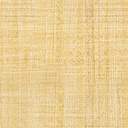 